PREPARACIÓN AL MATRIMONIO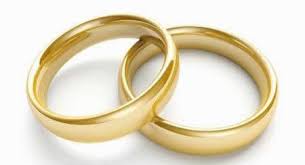 TEMARIOPARA EL DESARROLLO DELITINERARIO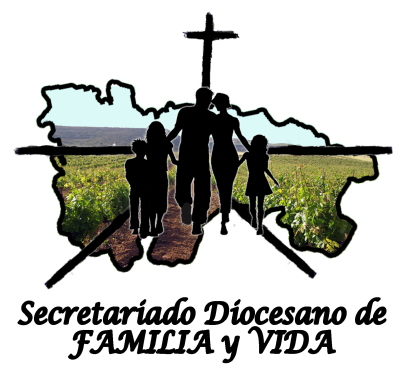 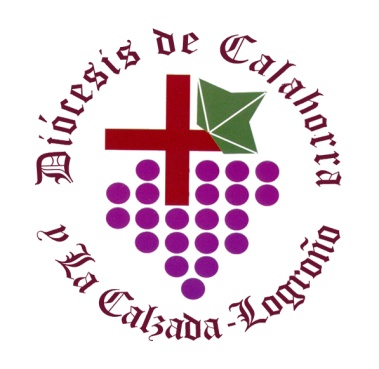 _______________________________________________________________________________________SECRETARIADO DIOCESANO DE FAMILIA Y VIDA. Diócesis de Calahorra y La Calzada-LogroñoÍNDICE GENERALPresentación.....................................................................................	  6Introducción…………….………………………………………………………………………..….………	  7TEMA 0. LA ACOGIDA………………………………………….………………………..……….……	  91. Consideraciones previas………………………………..………………………….…..……..	  92. Condiciones de una buena acogida……………..………………………….…………..	  93. Acogida individual………………….………………………………………………….…………….	10	3.1. Atención……………..…………………….……………………………………..…………….	10	3.2. Materiales……………………………………………….…………………………………..….	104. Acogida del Grupo. Presentación del encuentro……………….….……………	10	4.1. Acogida del grupo………………………………….……………………..…………………	10		4.1.1. Materiales……………………………………………………….………………….	11	4.2. Presentación del encuentro…………………………..………….……………………	11		4.2.1. ¿Por qué el encuentro prematrimonial? ………..…………………	11		4.2.2 ¿Qué es un encuentro? ………………………………….…………………..	12		4.2.3. Temas…………………………………….……………………….…….…………..	12		4.2.4. Duración y calendario………………………………….…………………….	13		4.2.5. Aptitud y disposición personal…………………….…………………….	13		4.2.6. Metodología…………………………………………….….……….……….…..	14Anexo I, Tema 0. Ficha de inscripción……..…………………..…………………………	15Anexo II, Tema 0. Preguntas para la acogida individual……………....……	16Anexo III, Tema 0. Preguntas para realizar la acogida del grupo……..	17Anexo IV, Tema 0. Oración para terminar la acogida….………………….……	19Anexo V, Tema 0. Textos bíblicos incluidos en este tema..………….……..	20TEMA 1. LA PERSONA HUMANA. EL DIÁLOGO COMO CAMINO DE LA COMUNIDAD CONYUGAL……………………………………………………………………………..	211. La persona humana……………….………………………………………………………………..	212. El diálogo, la fidelidad y el perdón como camino de la comunidad conyugal………………………………………………………………….……………………………………..	22	2.1. Diálogo, fidelidad, perdón……………………………………………….……………..	22		2.1.1. ¿Qué es el diálogo conyugal? …………………………………………..	22		2.1.2. ¿Qué dificultades tenemos para el diálogo conyugal? ….…	23		2.1.3. Características del diálogo conyugal………………………………...	23		2.1.4. Este diálogo conyugal, ¿es posible? ………………………………..	23		2.1.5. Herramientas prácticas para el diálogo conyugal…………….	253. Oración……………………………………………………………………………………………..………..	274. Preguntas para la reflexión………….……………………………………………………….	27TEMA II. LA VOCACIÓN AL AMOR………………………………………………………………	281. Hemos sido creados para amar……………………..………………………………………	282. El hombre vive entre el egoísmo y el amor………………………………………..	283. El amor en la emotividad o la afectividad………….……………………………….	284. El amor humano es fruto de los planes de Dios……….……………………….	285. El amor conyugal………………..……………………..…………………………………………….	296. Cualidades del amor conyugal……….……………………………………………………..	297. El amor conyugal y el matrimonio……………………….……………………………….	298. Realidades inacabadas………….…………………………………………………………………	29	8.1. Etapa del enamoramiento………………….…………………………………………..	29	8.2. Etapa de la exaltación…………………………………………………………….………	30	8.3. Etapa del realismo…………………………………………………………………………..	30	8.4. Etapa de la rutina……………………………………………………………………………	30	8.5. Etapa crítica……………….……………………………………………………………………	31	8.6. El amor no envejece……………………………………………………………………….	319. Amar es un arte…………………………………………………………………………………………	3110. Preguntas para la reflexión………………………………………………………………….	32TEMA III. EL LENGUAJE DE LA SEXUALIDAD………………..………………………..	331. El hombre y la mujer…………………..……………………………………….………………….	332. La sexualidad…………….……………………………………………………………………………..	33	2.1. Las diversas dimensiones de la sexualidad……………………………………	33		2.1.1. Dimensión unitiva…………………………………………………..………….	33		2.1.2. Dimensión procreativa…………………………………….…………………	343. Sexualidad conyugal………………..………………………………………………………………	34	3.1. Un encuentro libre…………………………………………………………………………..	34	3.2. Un encuentro entre iguales…………………………………………………….………	35	3.3. Encuentro expresión del amor conyugal………………………………………..	35	3.4. Abierto a la trasmisión de la vida……………………………………………………	35	3.5. Que respete la estructura natural del acto conyugal…………….………	354. Caridad conyugal y virtud de la castidad…………………………………….………	355. Educación de la sexualidad………………………………………………….………………..	356. Preguntas para la reflexión….….……………………………………………………………	36TEMA IV. LA PATERNIDAD RESPONSABLE………………………………………………	371. Una decisión libre, razonada y crítica………………………………………………….	372. Preguntas para la reflexión……………………………………………………………………	39TEMA V. FORMAMOS UNA FAMILIA…………………………………….…………………….	401. Familia………………….…………………………………………………………………………………….	40	1.1. La familia es una comunidad de amor y vida………….…………………….	40	1.2. Mira a los hijos: la educación de los hijos……………………………………..	40	1.3. Mira a la Iglesia……………………………………………………………………………….	41		1.3.1. La familia, comunidad creyente………………………………………..	41		1.3.2. La familia, comunidad orante…………………………………………….	41		1.3.3. La familia, comunidad que evangeliza………………………………	42		1.3.4. La familia, comunidad que sirve………………………………………..	42	1.4. Mira a la sociedad……………………………………………………………………………	42		1.4.1. Derechos de la familia……………………………………………………….	43		1.4.2. Protagonismo de la familia……………………………….……………….	432. Preguntas para la reflexión.…………………………………………………………………..	44TEMA VI. CREO EN JESUCRISTO………………………………………………………………..	451. Casarse por la Iglesia…………………………………………………………………………..…	452. Fe en Jesucristo…………………………………………………………………………………………	453. La persona y el mensaje de Jesucristo………………………………………………..	464. El verdadero cristiano……………………….…………………………………………………….	475. Preguntas para la reflexión………………………………………………………………..…	48TEMA VII. LA IGLESIA……………………………………..………………………………………….	501. Introducción..……………….…………………………………………………………………………..	502. Creación de la Iglesia………….………………………………………………………………….	503. Humana y divina……………………………………………………………………………………….	51	3.1. La Iglesia visible y espiritual………………………………………………………….	51	3.2. La Iglesia: cuerpo de Cristo……………………………………………………………	52	3.3. La Iglesia: esposa de Cristo…………………………..……………………………….	524. Organización y estructura………………………………………………………………………	525. Historia de la Iglesia……………….………………………………………………………………	526. Labor evangelizadora y social de la Iglesia……………………………….……..	54	6.1. Naturaleza espiritual………………………………………………………….…….…….	54	6.2. Labor social………………………………………………………………………………………	55		6.2.1. Algunas cifras……………………………………………………………………..	567. Preguntas para la reflexión……………………………………………………………………	57TEMA VIII. LOS SACRAMENTOS: EL SACRAMENTO DEL MATRIMONIO…………………………………………………………………..………	581. Introducción…………………….……………………………………………………………………….	582. El sacramento del Matrimonio……………………………………………………………….	58	2.1. El plan de Dios sobre el matrimonio………………………………………………	58	2.2. Jesús renovó también el matrimonio…………….………………………………	59	2.3. El sacramento del Matrimonio………………………………………………………..	60		2.3.1. El matrimonio es para el cristiano una gracia y una 				vocación………………………………………………………………………………………..	60		2.3.2. La espiritualidad conyugal…………………………………….……………	60		2.3.3. Fines del matrimonio…………………………………………….……………	61		2.3.4. Las propiedades del matrimonio……………………………………….	613. Preguntas para la reflexión………………………………………….……………………….	62BIBLIOGRAFÍA……………………………………………………………………………………………….	63PRESENTACIÓNINTRODUCCIÓN	San Juan Pablo II en el número 66 de la exhortación apostólica Familiaris Consortio decía: “En nuestros días, es más necesaria que nunca la preparación de los jóvenes al matrimonio y la familia” y que la “Iglesia debe promover programas mejores y más intensos de preparación al matrimonio”. A su vez, el papa Francisco, en la exhortación apostólica Amoris Laetitia, en el párrafo 205 recoge la necesidad de ayudar a los jóvenes a descubrir el valor y la riqueza del matrimonio.	Por su parte, el Secretariado de Familia y Vida de nuestra Diócesis ha constatado la situación de alejamiento con respecto a la práctica religiosa de la mayor parte de las parejas que asisten a los cursillos prematrimoniales. Para lograr que los cursillos contribuyan a la evangelización, al despertar a la fe, sería necesario llevar a cabo una modificación de los mismos, estableciendo tres momentos de preparación como señalaba San Juan Pablo II en Familiaris Consortio y como recoge el Directorio de la Pastoral Familiar de la Iglesia en España en los párrafos 77-123:Preparación remota.Preparación próxima.-Preparación inmediata.	Mientras se lleva a cabo la reorganización de este itinerario para novios en nuestra Diócesis, un grupo de Agentes de Pastoral Prematrimonial hemos comenzado por abordar la preparación inmediata. Partimos del estudio del capítulo VI de Amoris Laetitia, en donde el papa Francisco dice.” Cada Iglesia local discernirá lo que sea mejor procurando una formación adecuada que, al mismo tiempo, no aleje a los jóvenes del Sacramento. […] Interesa más la calidad que la cantidad y hay que dar prioridad - junto con un renovado anuncio del Kerygma - a aquellos contenidos, que comunicados de manera atractiva y cordial, les ayuden a comprometerse en un camino de vida.” “Se trata de una suerte de iniciación al Sacramento del matrimonio que les aporte los elementos necesarios para poder recibirlo con las mejores disposiciones y comenzar con cierta solidez la vida matrimonial”. Párrafo 207 de Amoris Laetitia.	A lo largo de las sesiones de trabajo, nos ha parecido que los temas fundamentales son:La persona humana. El diálogo como camino de la comunidad conyugal.La vocación al amor.El lenguaje de la sexualidad.La paternidad responsable.Formamos una familia.Creo en Jesucristo.La Iglesia: la gran familia de los hijos de Dios.Los sacramentos: El Sacramento del matrimonio.	Estos temas recogen los contenidos que creemos son esenciales y se pueden desarrollar con distinto grado de profundidad según la duración de los cursillos:A lo largo de un año, o de un trimestre.Durante una semana.En un fin de semana.	La finalidad de estos materiales, además del ya señalado de preparar a los novios en el doble aspecto de la fe y de los temas relacionados con la vida familiar, también pretende:Coordinar la pastoral prematrimonial en la Diócesis.Ofrecer un material diocesano a los matrimonios que trabajan en la Pastoral Prematrimonial.Crear grupos de pastoral prematrimonial que puedan acompañar a los novios en pueblos donde no hay Pastoral Prematrimonial.	Para elaborar este material, hemos seguido el libro “La preparación al matrimonio y a la vida familiar” elaborado por agentes de pastoral prematrimonial de las diócesis de Málaga y Córdoba. A este libro podéis acudir para profundizar más en los diferentes temas.	Sometemos los temas que hemos redactado a vuestra consideración con la finalidad de que los analicemos, hagamos nuevas aportaciones y, entre todos, podamos redactar un texto definitivo que nos ayude.Muchas gracias.Área de Cursillos de Preparación al Matrimonio.Secretariado de Familia y Vida.Diócesis de Calahorra y La Calzada-Logroño.TEMA 0LA ACOGIDA1. CONSIDERACIONES PREVIAS	Muchos de los jóvenes que piden el matrimonio se acercan a la Iglesia después de años de alejamiento, en ocasiones desde la Primera Comunión. Otros traen una carga de prejuicios y desconocimientos o, como muchos católicos, han perdido sus puntos de referencia y necesitan “re-posicionarse” Por eso, el momento en que solicitan el matrimonio es una circunstancia que favorece uno de los objetivos más importantes del esta preparación: el acercamiento de los novios a la Iglesia y de la Iglesia a los novios. Este objetivo será posible si realizamos una buena acogida y acompañamiento.	La acogida no es solo un tiempo, es ante todo una actitud que responde a una mirada de fe sobre la situación real de los novios, una mirada, un testimonio que quiere mostrar el amor del Padre que acoge al hijo como viene. Además, debe quedar claro que la acogida es un servicio de la Parroquia a los novios, independientemente de dónde vayan a participar en el encuentro.2. CONDICIONES DE UNA BUENA ACOGIDA	Es necesaria una acogida humana, con detalles de respeto y cercanía, queriendo ayudar y servir. Mostrando preocupación e interés por los novios, por su vida, por su felicidad, por su fe. Los que acogen no examinan, sino que dialogan, aportando en el diálogo su propia experiencia. Por otro lado, la actitud de quien representa a la comunidad cristiana no debe ser la de quien posee la respuesta a todos los interrogantes, sino la de quien presta atención al otro, siente como propios sus problemas y se sitúa en un camino de búsqueda; con la humildad de quien se sabe limitado y con defectos, pero con la alegría de quien ofrece el testimonio de su fe en el amor y la salvación de Dios que ha conocido y recibido a través de Jesucristo.	La acogida ha de realizarse en dos momentos bien diferenciados: uno individual (de pareja) y otro colectivo, de grupo.3. ACOGIDA INDIVIDUAL	Este momento es muy importante ya que supone personalizar la pastoral prematrimonial: lo que interesa son las personas de los novios.	Esta acogida comienza en el momento en que los novios establecen el primer contacto con la parroquia para solicitar el Sacramento del Matrimonio. 	Este momento es clave, se debe intentar que los novios no se encuentren con la frialdad de un trámite burocrático sino con el calor humano de unas personas que se interesan por ellos, por su vida, por su felicidad, por su fe.	Ha de realizarse en un lugar apropiado para poder mantener una conversación distendida y personal; debe realizarse como un diálogo espontáneo, no como un examen. La puede realizar el sacerdote o algún matrimonio que sea agente de Pastoral Prematrimonial.	A veces, esta primera entrevista no puede realizarse con la tranquilidad adecuada debido a la prisa, al horario del despacho parroquial. En ese caso, se les citará para una segunda entrevista más tranquila, haciendo ver a los novios que la preparación del matrimonio es algo más que la burocracia de los papeles.3.1. ATENCIÓN:Esta primera entrevista deben realizarla los novios, no personas que acudan en su lugar.Los objetivos de esta acogida personal serán:	-Conocer personalmente a los novios: actitudes, inquietudes, forma de pensar, nivel de fe.	-Suscitar en los novios una reflexión sobre su decisión de contraer matrimonio cristiano.	-Motivar a los novios para asistir al encuentro de preparación al matrimonio y ofrecérselo como un servicio de la comunidad cristiana.3.2. MATERIALES:En esta entrevista se puede cumplimentar la ficha adjunta en el Anexo y se les puede entregar una hojita con puntos para reflexionar individualmente y como pareja.	-Modelo de ficha de recogida de datos de acuerdo con la legislación vigente sobre protección de datos. (Anexo I, Tema 0)	-Hojita con material para reflexionar. (Anexo II, Tema 0)4. ACOGIDA DEL GRUPO, PRESENTACIÓN DEL ENCUENTRO4.1. Acogida del grupo	Es muy importante cuidar el lugar donde se va a desarrollar el cursillo, no solo por la imagen que podamos ofrecer de la Iglesia, sino, sobre todo, para favorecer el interés y la integración de los participantes. Conviene que sea un lugar espacioso y agradable en cuanto a su decoración e iluminación; que favorezca una posición circular que facilite el diálogo y la visibilidad de todos los asistentes; que se encuentre a una temperatura adecuada; que las sillas sean cómodas…en definitiva un lugar digno y apropiado que facilite las reuniones y haga que todos se sientan a gusto desde el primer momento. En el Anexo III, Tema 0 se indican diversas propuestas para realizar esta acogida.En la acogida, se pueden diferenciar tres momentos:	a) Presentación del equipo responsable.	b) Presentación de las parejas de novios que van a participar en el encuentro.	En ambas presentaciones conviene decir los datos que ayuden a crear amistad y favorezcan un clima de confianza agradable desde el primer momento: nombre, edad, tiempo de noviazgo o de vida en común, parroquia a la que pertenecen, procedencia. Se deben evitar los datos que puedan crear malestar.	c) Presentación del Encuentro Prematrimonial.4.1.1. MATERIALES	Para la presentación de los asistentes se pueden utilizar diferentes procedimientos:Cartelitos en los que los novios escriben su nombre. Estos cartelitos pueden llevar algún dibujo con un breve mensaje. Los colocarán delante, para poder conocer su nombre.El novio presenta a la novia y viceversa. Si el ambiente es el adecuado, cada uno puede decir lo que más le atrae de la forma de ser del otro.4.2. Presentación del encuentro4.2.1. ¿Por qué el Encuentro prematrimonial?	Para casaros estáis haciendo toda una serie de preparativos: las flores, los trajes, el banquete, los invitados y es necesario hacer un paréntesis para preparar lo más importante: preparar a las personas ante el paso que van a dar, decisivo para sus vidas; está en juego vuestra felicidad y la de los que os rodean. Por otro lado, en nuestra sociedad, es numerosísimo el número de matrimonios que se rompen con las consecuencias negativas que esto acarrea a cada uno de los miembros del matrimonio, a los hijos y a los que nos rodean. Este deseo de ayudar a que los matrimonios continúen unidos y sean felices no es exclusivo de la Iglesia; hace unos años un juez norteamericano, ante el elevado número de divorcios, aconsejaba que las autoridades civiles llevaran a cabo una preparación al matrimonio para los futuros contrayentes.	Por otro lado, vais a recibir un Sacramento y sabéis que esto conlleva siempre una preparación más o menos larga. Por ejemplo, para recibir el Sacramento del Orden Sacerdotal se requieren una madurez personal, una fe y una preparación intelectual y vital de seis años como mínimo ¿Es menos sacramento el Matrimonio que la Eucaristía, la Confirmación o el Orden Sacerdotal?4.2.2. ¿Qué es un Encuentro?	Es un servicio de la comunidad cristiana (matrimonios, especialistas, sacerdotes) para vosotros que queréis casaros celebrando el Sacramento del Matrimonio. La comunidad cristiana siente la obligación moral de prepararos al matrimonio y a la vida familiar, ayudaros a reflexionar sobre la decisión que habéis adoptado, el compromiso que adquirís y los medios para llevar a buen término esta empresa y ser felices:	-Preparar la celebración del sacramento del Matrimonio conociendo el significado profundo de los signos y de las palabras que utilizaréis el día de la boda.	-Conocer el compromiso que adquirís y seáis plenamente libres al adquirirlo.	-Reflexionar juntos y profundizar a la luz de la fe en la vida nueva que vais a iniciar y los elementos que os van a ayudar a construir una comunidad de vida y amor: diálogo, amor conyugal, sexualidad, educación de los hijos, fe.	-Formar una comunidad de vida y amor que vive a la luz del Evangelio.4.2.3. Temas:Tema I: LA PERSONA HUMANA. EL DIÁLOGO COMO CAMINO DE LA COMUNIDAD CONYUGAL.Tema II: LA VOCACIÓN AL AMOR.Tema III: EL LENGUAJE DE LA SEXUALIDAD.Tema IV: LA PATERNIDAD RESPONSABLE.Tema V: FORMAMOS UNA FAMILIA.Tema VI: CREO EN JESUCRISTO.Tema VII: LA IGLESIA.Tema VIII: LOS SACRAMENTOS: EL SACRAMENTO DEL MATRIMONIO.4.2.4. Duración y calendario	Estos temas propuestos recogen los contenidos que creemos son esenciales y se pueden desarrollar con distinto grado de profundidad según la duración de los cursillos:A lo largo  de un año, o de un trimestre.Durante una semana.En un fin de semana.4.2.5. Actitud y disposición personal	Se pueden desarrollar dos dinámicas:	-Echar agua sobre una piedra y sobre un poco de tierra y reflexionar sobre lo que ocurre, comparándolo con nuestra actitud.	-Leer esta parábola y comentarla reflexionando sobre cuál es mi actitud ante este encuentro, con qué situación me identifico.	Parábola del sembrador (Mt. 13,1-9) “Aquel día salió Jesús de casa y se sentó junto al lago. Y acudió a Él tanta gente que tuvo que subirse a una barca; se sentó y la gente se quedó de pie en la orilla. Les habló mucho rato en parábolas:	Salió el sembrador a sembrar. Al sembrar, un poco cayó al borde del camino; vinieron los pájaros y se lo comieron. Otro poco cayó en terreno pedregoso, donde apenas tenía tierra, y, como la tierra no era profunda, brotó en seguida; pero en cuanto salió el sol, se abrasó y por falta de raíz se secó. Otro poco cayó entre zarzas, que crecieron y lo ahogaron. El resto cayó en tierra buena y dio grano: unos, ciento; otros, sesenta; otros, treinta. El que tenga oídos que oiga” 	El desarrollo y el fruto del encuentro dependen en gran medida de la actitud que adoptemos ante él. Si asistimos a él pensando que es una obligación, un puro trámite para que nos den un certificado, es probable que mantengamos una actitud distante, indiferente. Debemos adoptar una actitud positiva teniendo en cuenta que el encuentro lo hacemos entre todos, que venimos a compartir nuestras experiencias, nuestros puntos de vista sobre los temas y las preguntas que se plantean. Todos podemos aprender y enriquecernos con las aportaciones de los demás; que esas ideas y experiencias pueden ayudarnos a iluminar situaciones, momentos que vivimos. Debemos abrir el corazón no solo a los demás sino a la verdad de Jesucristo. Para un desarrollo fructífero del encuentro son necesarias las siguientes actitudes:	Confianza. Debemos esforzarnos por crear un clima de amistad, de confianza.	Respeto hacia lo que los otros digan, aunque no coincida con nuestras ideas.	Sinceridad: ser uno mismo, no venimos a quedar bien.	Ponernos en el lugar del otro para comprender mejor lo que diga.	Participar, sin vergüenza.	No juzgar a los demás.	Ser humildes y no creer que lo sé todo; todos tenemos mucho que aprender.	Esta parte se puede iniciar o concluir con la lectura de La parábola del sembrador (Mt.13,1-9 y 18-23)4.2.6. Metodología	Queremos que el encuentro se desarrolle con una metodología activa que favorezca la participación de todos; el desarrollo del encuentro constará de los siguientes momentos:	Oración inicial.	Breve introducción al tema.	Reunión en grupos pequeños de 3 a 4 parejas para que trabajen las preguntas y tomen nota de sus respuestas.	Puesta en común del trabajo de estos grupos pequeños.	Observaciones y orientaciones de las personas que han dirigido el encuentro.	Oración final.ANEXO I, TEMA 0FICHA DE INSCRIPCIÓNPREPARACIÓN AL MATRIMONIO, ITINERARIO PREMATRIMONIAL                                                                 Fecha:________________Nombre del novio: _______________________________________________Nombre de la novia:  _____________________________________________Dirección del matrimonio:Calle:__________________________________________Nº:____C.P:______Población: ___________________________________________Lugar de la boda:Iglesia: ___________________________Población: ____________________Fecha de la boda: ______________ Hora: _______________Contacto:Teléfono del novio: ________________e mail:_________________________Teléfono de la novia: ______________ e mail: _________________________De acuerdo con el Decreto General de Protección de Datos de la Iglesia Católica y la LOPD, le comunicamos que sus datos personales y dirección de correo electrónico forman parte de un fichero automatizado cuyo responsable es la DIÓCESIS DE CALAHORRA Y LA CALZADA-LOGROÑO. Si lo desea, puede ejercer los derechos de acceso, rectificación o supresión, limitación del tratamiento, oposición del tratamiento o la portabilidad de los datos enviando un mensaje de correo electrónico a comunicacion@iglesiaenlarioja.org indicando en el asunto el derecho que desea ejecutar.Acepto:                                                                          Acepto:ANEXO II, TEMA 0PREGUNTAS PARA LA ACOGIDA INDIVIDUAL	Preguntas que se pueden entregar a los novios cuando se acercan a la parroquia para reservar el día de la boda o para realizar el expediente o se les pueden enviar por e-mail unos días antes del comienzo del encuentro. Estas preguntas las deberían responder por escrito individualmente y luego exponer el uno al otro la respuesta.Preguntas:a) ¿Cómo comenzó nuestro noviazgo?b) ¿Qué sentía en aquellos primeros momentos?c) ¿Qué ha cambiado en nuestra relación con respecto a aquellos primeros momentos?d) ¿Qué está siendo nuestro noviazgo? ¿Hemos atravesado crisis, momentos difíciles en nuestra relación? ¿Cómo los hemos superado?e) ¿Por qué he / hemos decidido casarnos? ¿Por qué nos casamos por la Iglesia?f) ¿Qué miedos, qué temores experimentamos ante el hecho de contraer matrimonio?ANEXO III, TEMA 0PROPUESTAS PARA REALIZAR LA ACOGIDA DE GRUPO1. Acogida en grupo y presentación del encuentro2.1.-Ambientación del lugar.	Colocar la Biblia abierta en lugar destacado y una vela encendida.	Colocar un póster con el dibujo de tres anillos.	Cartulina rectangular que se pueda doblar y apoyar en la mesa. Por un lado se escribe la oración de los novios y por el otro los novios escribirán sus nombres con mayúsculas.	Carpeta con documentación: Horario, temas, materiales.2.2.- Presentación de los asistentes.	a) Presentación del equipo de monitores.	b) Presentación de los novios.Se pueden presentar uno al otro e indicar:-¿Cómo se conocieron?-Lo que más le llamó la atención a cada uno del otro.-Duración del noviazgo-Parroquia a la que pertenecen-Parroquia en la que se casan-Fecha de la boda-¿Por qué han decidido casarse?-Otras preguntas…	Al terminar la presentación, escriben sus nombres en la cartulina.	c) Presentación del encuentro:	Antes de desarrollarlo, podría ser interesante hacer grupos para que respondan a unas preguntas; después se realiza la puesta en común y se va presentando el encuentro (presentación expuesta anteriormente).	Preguntas:		a) ¿Por qué creéis que la Iglesia organiza el Encuentro de novios?		b) ¿Qué esperáis del Encuentro?		c) ¿Cómo os gustaría que fuera?		d) ¿De qué dependen los frutos del Encuentro?		e) Lectura del texto del sembrador. ¿Qué tiene que ver este texto con el Encuentro?	También se puede emplear la dinámica de La piedra.	Se colocan un canto rodado y una esponja sobre sendos platos y se echa agua sobre ellos y, a continuación, se comenta el resultado y se aplica a la actitud que cada uno puede adoptar ante el Encuentro: ser piedra o esponja.ANEXO IV, TEMA 0ORACIONES PARA TERMINAR LA ACOGIDAA)“A medida que se acerca nuestra boda, nos damos cuenta, Padre, de que Tú eres el amor, todo el amor. Por eso, nos ponemos ante Ti con la alegría de vivir también el amor.Te damos gracias porque nos has acompañado en nuestro camino, y porque lo seguirás haciendo. Te pedimos que estés junto a nosotros en este camino que queremos seguir recorriendo juntos, antes y después de nuestra boda; en los momentos de mayor felicidad, y también en los momentos que nos resulten más complicados y difíciles.”B)Señor, tu amor siempre es nuevo y fresco como el amor de los novios.Haz que, unidos siempre a ti, por la gracia de nuestro bautismo,nuestro amor tome de Ti su vigor, su alegría, su juventud.Tú has querido que nos encontráramos; te damos por ello,las gracias, a Ti que eres la fuente del amor.Enséñanos a conocernos bien, para conocerte mejor.Ayúdanos a ser, por la lealtad de nuestra conducta,por las finezas de nuestro cariño, por la intensidad de nuestra caridad,novios verdaderamente cristianos.Haz que, en el dolor y la alegría, nuestro amor se parezcaal que Tú tienes a tu Iglesia, del cual seremos nosotros un díatestigos en el mundo por medio de nuestro Matrimonio.Virgen María, prometida esposa de Dios, te confiamos nuestro difícil amor.Que tu fidelidad a Dios sea para nosotros modelo y prenda de nuestra fidelidad. Amén.ANEXO V, TEMA 0TEXTOS BÍBLICOS INDICADOS EN ESTE TEMAParábola del sembrador“Aquel día salió Jesús de casa y se sentó junto al lago. Y acudió a Él tanta gente que tuvo que subirse a una barca; se sentó y la gente se quedó de pie en la orilla. Les habló mucho rato en parábolas:Salió el sembrador a sembrar. Al sembrar, un poco cayó al borde del camino; vinieron los pájaros y se lo comieron. Otro poco cayó en terreno pedregoso, donde apenas tenía tierra, y, como la tierra no era profunda, brotó en seguida; pero en cuanto salió el sol, se abrasó y por falta de raíz se secó. Otro poco cayó entre zarzas, que crecieron y lo ahogaron. El resto cayó en tierra buena y dio grano: unos, ciento; otros, sesenta; otros, treinta. El que tenga oídos que oiga” (Mt. 13,1-9)TEMA ILA PERSONA HUMANA. EL DIÁLOGO COMOCAMINO DE LA COMUNIDAD CONYUGAL1. LA PERSONA HUMANA	Vais a contraer matrimonio y el matrimonio es una comunidad de personas. Formar una comunidad supone una decisión libre y responsable de querer compartir un estilo de vida. Pero no hay verdadera comunidad matrimonial, conyugal, si no hay verdaderas personas; por otro lado, el matrimonio ayuda a la realización de las personas.	Una de las primeras cosas que hay que hacer es descubrir la identidad personal: ¿Quién soy yo? ¿Quiénes son los otros? ¿De dónde vengo?¿Para qué estamos en este mundo?¿Cuál es mi papel en el mundo?¿Cuál es el plan que Dios tiene preparado para mí?	Cada uno de nosotros es una persona, es un ser único e irrepetible; ser persona es una realidad existencial. Los creyentes creemos que la persona es:	-Un ser creado por Dios, a imagen de Dios, con capacidad de amar y de conocer. La persona humana es imagen de Dios por su espiritualidad, por su racionalidad y libertad. Dios Padre nos crea como hijos conscientes y responsables. Nos ama tanto que no nos ha producido en serie, sino que nos ha ido llamando a cada uno de nosotros por nuestro propio nombre. A cada uno de nosotros nos encomienda una misión, una tarea: crecer siendo imágenes de Dios. Es una vocación individual y universal a la vez.La persona humana es un ser corporal y espiritual, y en esa unión de cuerpo y alma el hombre es una síntesis del universo material.El hombre es consciente, libre y responsable de su autorrealización. Es un ser en el mundo por su corporeidad; es un ser con los otros que también son seres en el mundo con unos derechos y unos deberes inalienables. Es un ser en la historia, destinado a desarrollarse como individuo a lo largo de su trayectoria vital (niño, adolescente, joven, adulto, anciano).Por otro lado, Dios no creó al hombre en solitario. Desde el principio los hizo hombre y mujer. Ser hombre y ser mujer, son dos formas de ser personas, dos formas de estar en el mundo. Hombres y mujeres poseemos la misma dignidad, aunque presentamos diferencias; el hombre y la mujer se hacen conscientes de sus limitaciones y de sus capacidades. El ser diferentes nos complementa y nos enriquece, pero también nos puede confrontar. Es una diferencia que nos habla de que se es un “ser para el otro”, una complementariedad que es afectiva y sexual Es una diferencia que nos atrae, es el misterio del otro. Uno de los cauces que Dios ha puesto a disposición del hombre y de la mujer para lograr este objetivo existencial es el Sacramento del Matrimonio.	El hombre, por su íntima naturaleza, es un ser social y no puede vivir sin relacionarse con los demás. Dios ha querido que los hombres constituyamos una sola familia y que nos tratemos como hermanos. Jesús nos dijo que el amor a Dios y al prójimo son los primeros mandamientos.Por Dios, el hombre ha sido constituido señor de la entera creación visible para gobernarla y usarla glorificando a Dios. Que sea dueño de la creación, no es un derecho despótico, somos cocreadores de una forma responsable. Asumimos la naturaleza con respeto y admiración, sabiendo que Dios es el dueño de todo. Tenemos que ser responsables de este proyecto ante Dios. Tenemos que promover una ecología sana, que es un gesto de amorEl hombre está en el mundo para ser feliz. Todos tenemos ese deseo natural de ser felices, pero parece que siempre nos falta algo. Nos preguntamos cómo se puede ser feliz a pesar de las cruces y de las dificultades. La primera causa de nuestra felicidad es la cercanía del Señor. Busquemos la alegría en su palabra, en la conversión y en el amor.2. EL DIÁLOGO, LA FIDELIDAD Y EL PERDÓN COMO CAMINO DE LA COMUNIDAD CONYUGAL	Un instrumento muy valioso para lograr la comunicación en la pareja es el diálogo.2.1. DÍALOGO, FIDELIDAD, PERDÓN 1.- ¿Qué es el diálogo conyugal?2.- ¿Qué dificultades tenemos para el diálogo conyugal?3.- Características del diálogo conyugal.4.- ¿Y este diálogo, es posible?Asertividad.Empatía.Escucha activa.Perdón.Fidelidad.5.- Herramientas para el diálogo conyugal.2.1.1. ¿Qué es el diálogo conyugal?	Es una forma de comunicación entre dos personas que se quieren, que alternativamente manifiestan sus ideas, sentimientos y decisiones.	Es una forma privilegiada e indispensable de vivir, expresar y madurar el amor en la vida matrimonial y familiar.Elementos:	Emisor, receptor, mensaje, canal, código.	Contexto, ruidos, filtros, retroalimentación.Clases de diálogo:	Verbal.		Puede realizarse de forma oral o escrita.	No verbal.		Nos referimos a la fuerza expresiva y comunicativa que tienen la 		mirada, la sonrisa, el rostro, las manos, el tono de voz, etc.		Nos ayuda a comunicar actitudes y emociones.		Supone más del 70% de la comunicación y es inevitable.		Reemplaza o apoya la comunicación verbal.2.1.2.- ¿Qué dificultades tenemos para el diálogo conyugal?	- Me cuesta expresar lo que pienso.	- No encuentro el tiempo o el momento.	- Lo veo poco importante.	- Me he acostumbrado a no hacerlo.	- Mi cónyuge no comprende mi situación.	- Mi cónyuge interpreta mal lo que digo.	- No me dejan terminar de expresarme…no dejo terminar al otro.	- Me falta sinceridad.2.1.3.- Características del diálogo conyugal	- Hace crecer la amistad, la confianza y la intimidad entre ambos.	- Nos ayuda a acoger toda la riqueza del otro.	- Nos ayuda a superar dificultades.	- Es un medio para alimentar nuestro amor día a día.	- Permite descubrir la bondad, belleza del otro.	- Es un tiempo para escuchar y apreciar al otro ante la mirada del Señor.	- Es un tiempo para dialogar con serenidad.	- Es un tiempo de expresión, de sentimientos y pensamientos.	- Permite un mejor conocimiento y ayuda mutua.	- Es una fuente de alegría que nos hace tomar conciencia de nuestra vocación al amor.	- Ayuda a ejercer el perdón mutuo.	- Enriquece nuestras espiritualidades, diferentes entre sí.2.1.4.-Este diálogo conyugal, ¿es posible?	a) Asertividad.	b) Empatía.	c) Escucha activa.	d) Perdón.	e) Fidelidad.a) Asertividad:	Agresivo: Lo dice todo, pase lo que pase y de cualquier manera, culpando e hiriendo al otro. Se siente en posesión de la verdad.	Pasivo: No defiende sus derechos, considera que sus opiniones y sentimientos no son válidos, con lo cual no los manifiesta. 	Asertivo: No agrede ni se somete a la voluntad del otro, sino que manifiestas sus convicciones y sentimientos. Reconoce la verdad del otro.b) Empatía:	-Es la capacidad para ponerse en el lugar del otro.	-Conlleva reconocer, comprender y apreciar los sentimientos de los demás.	-Nos ayuda a lograr una mayor conexión emocional con las otras personas.	-No significa estar de acuerdo con el otro.	El poder de la empatía:		- Nombrar.		- Comprender.		- Valorar.		- Apoyar.		- Ahondar.c) Escucha activa:	- No escucha el que no se para a pensar lo que el otro dice.	- No escucha el que está lleno de ruidos.	- No escucha el que sistemáticamente aconseja.	- No escucha el que no mira al que habla.	- No escucha el que quiere imponer su idea.	- No escucha el que quiere hablar siempre.	- No escucha el que tiene prisa.	- No escucha el que está ensimismado en su propio yo.	- Para escuchar hace falta saber que no hay otra persona en el mundo que tu novio/a.	- Todo el esfuerzo hay que ponerlo en entenderlo y respetarlo.	- Está en nuestras manos, o mejor, en nuestra cabeza, o mejor aún, en nuestros corazones.d) Perdón:	La vida conyugal trae con frecuencia conflictos personales o de convivencia que derivan en reacciones o gestos que dañan al otro.	¿Qué podemos hacer?		1.- Reconocemos la realidad.		2.- Deseamos cambiar de actitud.		3.- Nos perdonamos.	! El verdadero amor solo puede crecer con el perdón ¡	¿Cuántas veces perdonamos? ¿Cómo lo hacemos?		- El perdón de Dios es infinito:”setenta veces siete”.		- El perdón de Dios va más allá: “Amad a vuestros enemigos”.		- El perdón de Dios es fruto de su amor: “Se le conmovieron las 		  entrañas”.		- El perdón de Dios produce más amor.		- El perdón de Dios es para todos.		- El perdón de Dios exige nuestro perdón:”Perdonad, y seréis 		  perdonados”.e) Fidelidad:	¿Vivo solo para mí?	¿Vivo para ti?	La fidelidad:		- Actualiza el compromiso todos los días.		- Es la conquista del deseo.		- Es el compromiso de estar unidos en el tiempo.		- Es un acto que siempre vuelve a comenzar.		- Una decisión que se reafirma ante las dificultades.		- Un aprendizaje…una conquista…	Mensaje del papa Francisco:	“Queridos novios, vosotros os estáis preparando para crecer juntos, construir esta casa, vivir juntos para siempre. No queráis fundarla en la arena de los sentimientos que van y vienen, sino en la roca del amor auténtico, el amor que viene de Dios”.	Fidelidad:		- La fidelidad es “mantener el amor eternamente”.		- La fidelidad es ”una perseverancia por amor”.		- Amar a alguien es decirle: ”Tú no morirás jamás.2.1.5.- Herramientas prácticas del diálogo conyugal:1º Prever > 2º Preparar > 3º Instalarse > 4º Orar > 5º El intercambio > 6º Nuestras resoluciones 	1º.-Prever:		- Anotar una cita en la agenda.		- Apuntar el tiempo que se dedicará a esa cita.		- No tener prisa, darse un tiempo gratuito.	2º.- Preparar: 		- Pensar en los temas que se tratarán con antelación.		- Ponerse en el lugar del otro.		- Adoptar un comportamiento sincero y abierto.		-Temas que convendría tratar con regularidad:			- ¿Cómo me veo a mí mismo?			- ¿Cómo nos vemos como matrimonio?			- ¿Cómo es nuestra relación con Dios?			- Nuestro trabajo y economía.			- Educación de los hijos.			- La familia.	3º.- Instalarse:		- Buscar un lugar adecuado, tranquilo y aislado.		- Crear un clima favorable.		- Desconectar el teléfono.	4º.- Orar: 		- Ponernos bajo la mirada del Señor.		- Invitar al Señor a nuestro encuentro para que nos ayude a 			  abrirnos al otro y crear un clima de caridad y humildad.		- Orar al Señor para que nos guíe en nuestras reflexiones.		- Pedir perdón por todo lo que haya podido herir a nuestro 			  cónyuge.	5º El intercambio:		- Escucharse con atención el uno al otro.		- Utilizar “yo” (de cómo me siento) y no el “tú” (acusador).		- Ser receptivo con sinceridad y buena voluntad.		- Ser delicados en las observaciones porque al compartir 			  profundamente nos hacemos vulnerables.		- Reconocer con humildad nuestras faltas y aceptar las faltas del 		  otro.		- Abordar temas delicados con ternura y confianza en el amor del 		  Señor.		- Recordar que dos espiritualidades diferentes son fuente de 			  enriquecimiento.	6ª.- Nuestras resoluciones:		- Para mejorar.		- Para tomar medidas.		- Para hacer planes de acción útiles y realistas.	7º.- …Por último….dar gracias: 		- Por los beneficios del diálogo conyugal.		- Por nuestro cónyuge.		- Por nuestra familia.		- Por….3. ORACIÓN:	Oración: compromiso de amor (Leemos la oración de San Francisco en pareja dándonos la mano):“Señor, haz de mí un instrumento de tu paz.Donde haya odio, que yo ponga amor.Donde haya ofensas, que yo ponga perdón.Donde haya discordia, que yo ponga unión.Donde haya error, que yo ponga verdad.Donde haya duda, que yo ponga fe.Donde haya desesperanza, que yo ponga esperanza.Donde haya tinieblas, que yo ponga luz.Donde haya tristeza, que yo ponga alegría.Haz que no busque tanto el ser consolado como el consolar,el ser comprendido, como el comprender,el ser amado, como el amar.Porque dando, es como se recibe;olvidándose uno a sí mismo, es como se encuentra;perdonando, es como se es perdonado;y muriendo, es como se resucita a la vida”.Amén.4. PREGUNTAS PARA LA REFLEXIÓN:1ª. ¿Qué creemos los cristianos que es la persona?2ª. ¿Hay diferencias entre el hombre y la mujer? ¿Las aceptamos?3ª. ¿Para qué sirven esas diferencias?TEMA IILA VOCACIÓN AL AMOR1. Hemos sido creados para amar	Al acercarnos a su imagen, Dios, que es amor, ha inscrito en la Humanidad del hombre y de la mujer la vocación, la capacidad y la responsabilidad del amor y la comunión. El amor es, pues, la vocación fundamental del hombre. Cristo, que se hace hombre y muere por nosotros, es el modelo supremo del amor de Dios.2. El hombre vive entre el egoísmo y el amor	El egoísmo tiene a uno mismo como centro e impulsa a relacionarse con los demás con vistas al propio provecho; el amor nos saca de nosotros mismos para centrar su atención en el bien del otro. “Amar es hacerse cargo del ser y de la vida del otro, considerar la vida y la felicidad del otro como parte de la propia vida y felicidad”.3. El amor en la emotividad o la afectividad	No ha de confundirse el amor con la emotividad o la afectividad, aunque el afecto sea un componente casi constitutivo del amor. La emotividad y la afectividad son como la epidermis del amor, y lo favorecen; pero el amor hunde sus raíces en algo más profundo, ya que toca el ser de cada persona y la totalidad de la persona; el amor hunde sus raíces en el yo profundo. El amor es decisión y querer de la libertad.4. El amor humano es fruto de los planes de Dios	El amor de Dios no es cerrado ni egoísta, todo amor tiene su consistencia y posibilidad en Él. El amor de Dios se nos ha hecho presente en Jesús, el hijo de Dios hecho hombre, un amor cercano a nuestros ojos y tangible para nuestras manos. En Jesucristo el amor ha llegado a su máxima expresión: “en esto se manifestó el amor que Dios nos tiene. En que Dios envió al mundo a su hijo único para que vivamos por medio de Él”. (1 Jn 4,9). La prueba de que Dios nos ama es que Cristo, siendo nosotros todavía pecadores murió por nosotros. (Rom 5,8).	El amor de Dios es constante y fiel. El amor expresado en Jesús es total, perenne y absoluto. En el evangelio Jesús ilumina el amor también con otros matices: reclama perdonar al enemigo y dar la vida por aquel a quien se ama.	El amor de pareja es un aspecto del amor humano y este amor de pareja entra en los planes de Dios: “no es bueno que el hombre esté solo. Voy a hacerle una ayuda adecuada” (Gn 2,18). El amor de los esposos es un amor de comunión, es decir, una plena donación y recepción del ser y de la vida de los esposos, una profunda compenetración moral y espiritual a través de los sentidos, de los sentimientos, de las ideas y de las decisiones compartidas en libertad y respeto con sinceridad.5. El amor conyugal	El amor conyugal tiene diversos componentes complementarios: la corporalidad (que incluye la sexualidad y genitalidad), la afectividad (sentimientos, emociones y sensibilidad), la espiritualidad (implica la racionalidad y la voluntad: la elección de la otra persona, por ella misma). Y la dimensión trascendental: la otra persona es irreemplazable e irrepetible, porque en ella habita Dios, que la ama por sí misma, es templo vivo de Dios. Todos estos niveles son necesarios y complementarios.6. Cualidades del amor conyugal	Las cualidades del amor conyugal son enriquecedoras: totalidad (un amor que exige la exclusividad de la entrega, ser compartido solo con una persona); reciprocidad (el amor de los esposos exige correspondencia sin egoísmos); convivencia y sexualidad (se despliega en la convivencia diaria y exige expresarse sexualmente); apertura a la procreación (amor fecundo, abierto a la vida de los hijos); fidelidad (un amor que “quiere querer siempre”, hasta que la muerte nos separe).7. El amor conyugal y el matrimonio	El amor conyugal encuentra en el matrimonio, tanto en el orden personal como en el orden social, las mejores posibilidades de realización. Es un contrato que compromete a las partes a construir una comunidad de vida y amor. La Iglesia lo eleva a Sacramento.8. Realidades inacabadas	El matrimonio y el amor conyugal son dos realidades siempre inacabadas, en continuo proceso de consolidación; un camino que se acabará con la muerte. En el matrimonio se suelen separar varias etapas. Estas etapas no son rígidas, ni secuenciales.8.1 Etapa del enamoramiento:	Es aquella en la que predominan los sentimientos. Etapa maravillosa en la cual los descubrimientos suelen ser fuente de gozo. Es una etapa importante en la que la pareja va aprendiendo a vivir uno con el otro, a ir teniendo espacios para dialogar, a ir descubriendo en la vida diaria cada uno tal cual es.	Desde el primer momento, nuestra relación debe basarse en el respeto mutuo. Pueden aparecer las primeras dificultades debidas al rodaje de los temperamentos, a la lucha de las personalidades que no quieren doblegarse y a ciertas ilusiones que se difuminan. Puede surgir una primera crisis (crisis de crecimiento) cuando uno se da cuenta de que ”esto va en serio, voy a tener que vivir siempre con él/ella”. Se trata de aprender a amar al otro por él mismo.8.2 Etapa de exaltación:	Esta etapa se yuxtapone, a veces, con la de la paternidad, maternidad. En esta etapa es cuando la relación de amor entre los esposos llega a una cierta plenitud. El amor se ha hecho fecundo en un nuevo ser: el hijo. Con el hijo experimentamos el amor sin razón alguna, como el amor más perfecto.8.3 Etapa del realismo:	En esta etapa, por la convivencia cotidiana, se ha ido descubriendo al otro y se va aprendiendo a amarle como es; se va aceptando al otro con sus defectos. Es un amor que puede conocer el sufrimiento y acepta sufrir. Se va venciendo el egoísmo a favor del “nosotros”. Este amor nos hace madurar en nuestro caminar para ser dos en uno. Esto llevará a la felicidad. En esta etapa se dan marcadamente unas necesidades:	-La de ir amoldándose uno al otro. Este es un largo trabajo; fascinante cuando se comprende que la vida hay que trabajarla.	-La del encuentro sexual. La sexualidad conyugal no es una señal de salida. Puede transcurrir tiempo hasta un encuentro en plenitud. Es un error creer que ha de ser perfecto desde la primera vez, más aún, creer que es conveniente tener relaciones antes del matrimonio. Es un camino en el que se ha de ir paso a paso, creando un verdadero diálogo entre los cuerpos, capaz de expresar los grandes valores de la ofrenda y de la acogida.	-La del dominio. Es difícil “dejar ser” al otro. Tenemos ansias de poseer, dominar y nos rebelamos ante el menor síntoma de ser dominados. Es una lucha sutil, pero real. Ninguno puede dominar al otro; aunque en algún momento sintáis necesidad de depender, de recibir seguridad.8.4 Etapa de la rutina:	Aparece después de unos años de convivencia. De la novedad que ha supuesto la convivencia, el nacimiento de los hijos, el estatus adquirido, se pasa a vivir de modo rutinario. Nos cansamos de decir que nos queremos y no somos capaces de inventar nuevas fórmulas. Hemos de sentirnos personas vivas para mantener vivo el amor a lo largo de la vida, hay que revitalizarlo continuamente (voluntad), hay que volver a redescubrirnos; nunca llegaremos a conocer a la otra persona en plenitud. Si se llega a superar esta etapa, la pareja puede disfrutar de un amor maduro y sumamente gratificante. Los hijos van creciendo y enriquecen considerablemente la vida familiar. El compartir las alegrías y las penas, los recuerdos e inquietudes, han tejido unos lazos profundos entre los cónyuges.8.5 Etapa crítica:	Hay momentos, que, a veces, coinciden con el entorno de los veinticinco años de matrimonio, en los que se puede pasar por una cierta etapa crítica: el matrimonio, con los hijos ya crecidos, vuelve a concentrarse sobre sí mismo. Y es posible que en vez de ponerse de acuerdo, en lugar de comprender, se creen tensiones entre ellos mismos o con las realidades que les rodean. Resolver bien esta etapa en la vida es fundamental para vivir en plenitud la segunda parte de la vida conyugal.8.6 El amor no envejece:	A estas alturas del matrimonio también pueden surgir dificultades. A veces coinciden con circunstancias externas que no ayudan a vivir esta etapa con serenidad: soledad, venida de los nietos, jubilación, deficiencias físicas. Se vivirá bien, si hemos desarrollado plenamente las etapas anteriores. El amor no envejece. Con los años se lleva a plenitud, se manifiesta en una ternura recíproca. Después de tantos años nos hacemos la pregunta ¿Qué es el amor? Amar es que ella sea feliz, que él sea feliz. La felicidad no es estar contento, brota de dentro tiene su raíz en lo más profundo del ser humano y esto tiene su fuente en Dios. En la auténtica felicidad, cada uno no existe más que para el otro.9. Amar es un arte	El éxito de una pareja no se mide por la ausencia de dificultades, sino por la capacidad y el acierto en superarlas y de vivir el reto apasionante de un amor compartido, abierto a la vida, fiel, exclusivo y permanente. Para mantener el equilibrio personal dentro y fuera de la pareja, los esposos deben adoptar una serie de actitudes:	Actitud de admiración: Cultivarse, cuidarse, mirarse con amor y recordar el amor del otro por ti.	Actitud de asumir la fragilidad: Aceptar al otro como realmente es. Yo quiero seguir viviendo contigo tal y como eres, siendo todo tuyo/a. Yo quiero con mi amor ayudarte a crecer, a que llegues a plenitud.	Actitud de ayuda mutua: corresponsabilidad y cogestión. Esfuerzo y responsabilidades compartidos en todos los aspectos de la vida familiar. Comprensión en el amor.	Actitud de comunicación y diálogo: Decirse cosas, sentimientos, ideas. Darse al otro sin reservas. Comunicarse integralmente: escucharse y creerse mutuamente. Hablar de nosotros mismos, de nuestros hijos, de nuestro trabajo y también de Dios. Escuchando como quien acoge; creyendo y esperando en el otro, respondiéndole siempre con claridad, sinceridad y amor.	Actitud de amar lo que el otro ama: El Sacramento del Matrimonio aporta a los esposos la gracia para vivir plenamente este amor, cuyas notas se deben ver no solo como obligaciones o tareas, sino también como dones de Dios.10. PREGUNTAS PARA LA REFLEXIÓn:1ª. ¿Qué es el amor?2ª. ¿Cuáles son los rasgos diferenciales del amor conyugal?3ª. ¿Qué dificultades creéis que podéis encontrar en el desarrollo de vuestro amor?4ª. ¿Qué os puede ayudar a solucionarlas?5ª. ¿En qué medida el ser cristiano os puede ayudar en la vida matrimonial? ¿Por qué?TEMA IIIEL LENGUAJE DE LA SEXUALIDAD1. EL HOMBRE Y LA MUJER	El hombre y la mujer como realidad personal son esencialmente iguales, pero diferentes desde el punto de vista biológico y psicoafectivo. Los rasgos diferenciales no marcan la superioridad del varón.2. LA SEXUALIDAD	Podemos decir que  la sexualidad es el conjunto de elementos orgánicos y psicoafectivos que distinguen al hombre y a la mujer, es decir, afecta a todo el ser humano. Hombre y mujer muestran diferencias, no solo en el plano físico sino también en el psicológico y en el espiritual; Los rasgos diferenciales no marcan la superioridad del varón. Esta diversidad es al mismo tiempo complementariedad y esta complementariedad sexual manifiesta la vocación del hombre a la reciprocidad, al mutuo don de sí mismos y significan también la vocación a la fecundidad. Dios es el autor del matrimonio y ha creado al hombre y a la mujer con su condición sexuada, para que siguiendo su propia vocación, sean los dos una sola carne. Es decir, el término sexualidad abarca la genitalidad, que son los órganos y funciones directamente unidos a la función reproductora; es en el plano físico, la expresión máxima de la comunión de amor de los cónyuges. La sexualidad está sujeta a una evolución.	La sexualidad es un lenguaje corporal, nos comunicamos a través el cuerpo, de nuestros gestos y palabras; por eso, la sexualidad es una forma de comunicar el amor y es verdadera cuando es expresión de algo que existe: la unión común. En el matrimonio la sexualidad tiene que ser una de las formas más plenas de comunicación; los esposos se comunican a través de su cuerpo porque la unión sexual ha de ser un leguaje de amor conyugal, la culminación de un diálogo afectivo lleno de ternura, de gestos y o una unión física sin más.2.1 Las diversas dimensiones de la sexualidad:2.1.1. Dimensión unitiva:	El sexo es un lenguaje de relación y comunicación y lo es a tres niveles:	- Físico: va acompañado de un placer, incluso hasta el orgasmo, que no es el fundamental. Este placer está dispuesto en el hombre y la mujer para la comunión recíproca y la procreación. Hay que ser conscientes de las diferencias físicas y psicológicas que presentan el hombre y la mujer en este campo. En el prototipo de amor femenino, la ternura se asocia al impulso erótico, exige la intervención de la simpatía y el amor. En el deseo femenino lo psíquico es un componente determinante. Para el hombre la imperiosidad erótica del deseo masculino hace que sea fácilmente excitable, llegando a la satisfacción y al orgasmo.	- Afectivo: comprende los aspectos psicológicos y afectivos del amor humano que conceden al aspecto físico un carácter más personal. Es complementariedad afectiva de la masculinidad y de la feminidad. El amor conyugal, más que la atracción física, es la búsqueda de una plenitud que implica la complementariedad del hombre y la mujer.	- Espiritual: la sexualidad alcanza su plena dimensión personal cuando sirve a la comunión. Esta dimensión se abre al ámbito del amor de Dios, expresando la donación de sí mismo sin límites ni condiciones por medio de la gracia liberadora de Cristo que sana y purifica el corazón del hombre. El amor verdadero es amarle por sí mismo gozándose de poderle enriquecer con el don de sí. Por eso la armonía y el gozo de la unión sexual dependen también del clima que rodea la vida de la pareja, haciendo del encuentro expresión del amor conyugal.2.1.2. Dimensión procreativa:	El instinto sexual, como signo e instrumento del amor interpersonal, adquiere en el hombre una dimensión de eternidad, tiene dimensión trascendente porque tiene dimensión de colaboración con Dios creador.	En conclusión, la sexualidad es una dimensión fundamental del ser humano que abarca los planos físico, psicológico, espiritual y cultural. La sexualidad es un encuentro misterioso entre dos personas a través del cual funden sus proyectos en una relación que, siendo fundamentalmente corporal va más allá de lo puramente físico.	La donación física total sería un engaño si no fuese signo y fruto de una donación en la que está presente toda la persona, incluso en su dimensión temporal. Si la persona se reservase algo con la posibilidad de decidir el tiempo de duración de su entrega ya no se donaría totalmente. Por eso la sexualidad humana pide la monogamia y la fidelidad. El único lugar que hace posible esta donación exclusiva y para siempre es el matrimonio.3. Sexualidad conyugal	La sexualidad conyugal para que sea verdaderamente humana debe reunir las siguientes características:3.1. Un encuentro libre:	Debe ser realizado con conocimiento previo y aceptación mutua, lo cual implica diálogo cordial y respetuoso en el que puedan ser analizadas las circunstancias que lo hagan deseable o aconsejen su posposición o renuncia. No obstante, hay que velar por la comunión de los cónyuges y por la promoción de la vida.3.2. Un encuentro entre iguales: 	La igualdad esencial entre el hombre y la mujer debe ponerse de manifiesto en las relaciones sexuales conyugales. La iniciativa corresponde indistintamente tanto al hombre como a la mujer, ya que ambos pueden sentir la necesidad de la comunión. Esta igualdad exige que no sea un caso de dominio o abuso del otro. Para no convertir a la otra persona en un objeto, es necesario el aprendizaje en el dominio de sí mismo y en la capacidad de procurar el bien del otro.3.3. Encuentro expresión de amor conyugal:	Se trata de una donación recíproca, personal. El acto conyugal es el momento privilegiado de la comunión entre los esposos y expresión de su amor exclusivo y total. Y entonces es plenamente gratificante y humana porque no está ceñida solo al cuerpo, sino que es vivencia en el que el yo se entrega como don para enriquecer al otro.3.4. Abierto a la trasmisión de la vida:	Cualquier acto de unión sexual tiene dos significados: el unitivo y el procreativo. En esta donación no puede quedar excluido nada de su ser personal. El acto contraceptivo introduce una limitación sustancial en el interior de su donación recíproca.3.5. Que respete la estructura natural del acto conyugal:	Esto significa realizar el acto conyugal con los órganos masculinos y femeninos que están dispuestos y piden la conjunción y la penetración.4. Caridad conyugal y virtud de la castidad	Gracias al don del Espíritu, los esposos descubren que en la comunión de ambos acontece otra comunión singular: la comunión de ambos con Dios. En tal acto se alcanza una comunión con el cónyuge y con él, en Dios. Desde esta perspectiva se puede entender muy bien la virtud de la castidad dentro del matrimonio. La capacidad de la persona para controlar la energía sexual y ponerla al servicio de un proyecto de vida libremente elegido.5. Educación de la sexualidad	Hoy hay que prestar mucha atención a la educación de la sexualidad. Los efectos de la llamada revolución sexual, han generado una serie de confusiones, que están dañando gravemente la recta educación para el amor. Estamos ante una cultura que banaliza en gran parte la sexualidad humana, porque la interpreta y la vive de manera reductiva y empobrecida, relacionándola únicamente con el cuerpo y el placer egoísta, ausente de amor maduro y de entrega auténtica.	La educación afectivo-sexual considera la totalidad de la persona y busca la integración de los elementos biológicos, psicológicos, psicoafectivos, sociales y espirituales. No se limita a informar la inteligencia, sino que atiende a la educación de la voluntad, de los sentimientos y de las emociones. Para tender a la madurez afectivo-sexual es necesario el dominio de sí, que presupone virtudes como el pudor, la templanza, el respeto propio y ajeno y la apertura al prójimo.	La auténtica educación sexual comprende también el conocimiento y estima de los principios morales que iluminan la dimensión sexual de la persona, así como la toma de conciencia de las responsabilidades que conlleva.	Todo esto resulta difícil, porque llevamos dentro el desorden del pecado. Pero también está la gracia y la salvación que viene de Cristo. La vocación al amor - hemos sido llamados por Dios por amor y para el amor -, la belleza del amor, no puede oscurecerse por el pecado. Estamos llamados a construir una civilización del amor.6. PREGUNTAS PARA LA REFLEXIÓN1ª. ¿Cómo podríamos definir la sexualidad?2ª. ¿Qué diferencias puedes establecer entre el hombre y la mujer? ¿Para qué sirven estas diferencias?3ª. ¿Cuáles son las funciones de la sexualidad en el ser humano?4ª. ¿Qué condiciones debe reunir el ejercicio de la sexualidad para ser humano y gratificante?5ª. ¿Es necesario educar la sexualidad? ¿Por qué?TEMA IVLA PATERNIDAD RESPONSABLE	El amor natural y el matrimonio están naturalmente ordenados a la procreación y a la educación de los hijos en los que culminan y encuentran su coronación	En la cultura dominante existe una” mentalidad contra la vida”. Se habla con normalidad del miedo a tener hijos. Pero traer hijos al mundo es una misión dotada de dignidad y nobleza. El Concilio Vaticano II dice: “Los hijos son, ciertamente, el don más excelente del matrimonio y contribuyen mucho al bien de sus mismos padres. Los hijos fortalecen la unidad existente entre los esposos y hacen madurar su amor”.1. UNA DECISIÓN LIBRE, RAZONADA Y CRÍTICA	La paternidad y la maternidad responsable como “una decisión libre, razonada y crítica sobre el número de hijos que se van a tener como expresión del amor que existe entre los esposos, al servicio de la vida, de la Iglesia y de la sociedad“. (Humanae Vitae 10)	-Libre quiere decir que la deben tomar los esposos, sin ceder a presiones de otras personas, ni del estado, tampoco deben existir esas presiones de un esposo a otro dentro del matrimonio.	-Razonada y crítica, teniendo en cuenta los siguientes criterios:Respeto a la dignidad del otro cónyuge y mirar que profundice en el amor mutuo (deseos sinceros, salud física, psíquica, riesgos).Responsabilidad hacia los hijos nacidos. Hay que considerar el clima humano de la familia, la convivencia entre hermanos, la posibilidad de resolver las dificultades que se presenten, la transmisión de enfermedades.Responsabilidad frente al bien de la comunidad familiar, al bien de  la sociedad y de la Iglesia (posibles vocaciones).Respeto al Magisterio de la Iglesia.	La paternidad y la maternidad responsables hacen a los esposos ministros y partícipes del poder creador de Dios. Cuando el matrimonio trata el tema de los hijos que van a tener son responsables ante la propia conciencia, ante los propios hijos, ante la sociedad y ante Dios.	La conciencia es norma próxima de moralidad personal. Pero para ser norma de moralidad ha de ser recta, es decir, debe estar de acuerdo con la verdad sobre el bien moral. ¿Cómo podemos formar bien la conciencia? No se forma dejándonos llevar por lo que dicen los medios de comunicación o la opinión imperante en la sociedad, se forma examinando nuestra forma de obrar, acudiendo al Evangelio, al Magisterio de la Iglesia, desarrollando obras buenas y las virtudes morales, viviendo como hijos de Dios, de acuerdo a la fe que proclamamos y celebramos.	La conciencia es la voz de uno mismo y la voz de Dios. Dios nos habla siempre, cada acto de libertad es una respuesta, un sí o un no a Dios. Pero esto no debe provocar desaliento ya que Dios es un Padre de amor y de misericordia.	Somos también responsables ante la sociedad porque la sociedad necesita de los matrimonios y puede contribuir a hacer viable el proyecto. Esta idea la deben tener en cuenta los matrimonios al tomar sus decisiones personales.	También somos responsables ante los hijos. Los hijos tienen derecho a nacer, crecer y vivir en el seno de una familia en la que reine un clima de amor que les permita crecer sanos y libres, a ser posible, con otros hermanos que les ayuden a socializarse y a vivir la plenitud de una relación fraterna. La elección del hijo único es perjudicial para el hijo.	Resumiendo, los esposos tienen que sentirse llamados a tener aquellos hijos que ellos consideren en conciencia que pueden tener, criar y educar cristianamente, con criterios de verdadera generosidad cristiana.	Respeto al sentido unitivo y procreativo del acto conyugal. Por ser humanos, se presupone dimensión espiritual de la donación recíproca de cada uno de los cónyuges en libertad. Por tener cuerpos, el acto conyugal posee, por su naturaleza, una dimensión procreativa. Unión de amor y procreación están íntimamente unidos. No obstante, un acto sexual puede no tener significado procreativo si se emplean métodos contraceptivos y un acto sexual puede no tener función procreativa (período infecundo de la mujer).	La paternidad y la maternidad responsables suponen en los futuros padres una actitud generosa y cristiana. Esta misión, rectamente entendida, no significa, como se reprocha a la moral católica, tener tantos hijos como biológicamente se puedan engendrar. Es contrario a la paternidad responsable, tanto el cerrarse egoístamente a una procreación generosa, como tener hijos sin una responsabilidad adecuada.	La paternidad y la maternidad responsables están también conectadas a los métodos naturales de reconocimiento de la fertilidad. Estos métodos permiten la regulación de los nacimientos, respetan do la íntima relación de entrega mutua y apertura a la vida.2. PREGUNTAS PARA LA REFLEXIÓN	Estas preguntas sería mejor hacerlas al comienzo del tema.1ª. ¿Qué os dice la expresión paternidad-maternidad responsable?2ª. ¿La llegada del hijo entorpece el amor de la pareja o, por el contrario, tiende a unirla más?3ª. Para vosotros, ¿ser padres significa una complicación de la vida o una misión que os llena de ilusión? ¿Por qué?4ª. ¿Os sentís preparados para la tarea de la paternidad ¿En qué aspectos necesitaríais ayuda?5ª. ¿Qué opinión y qué conocimiento se tiene en vuestro círculo de amistades sobre los métodos naturales del reconocimiento de la fertilidad? ¿Os sentís bien informados?TEMA VFORMAMOS UNA FAMILIA1. FAMILIA	Al contraer matrimonio, se forma una familia. El origen de la familia es la alianza matrimonial abierta a la descendencia. La familia es algo así como el matrimonio que mira fuera de ellos:	1º mira a los hijos (paternidad responsable).	2º entre los cristianos mira a la Iglesia.	3º mira a la sociedad.	De estos tres aspectos (hijos, sociedad e Iglesia) nacen obligaciones y derechos muy importantes para los esposos. Y para los demás.1.1. La familia es una comunidad de amor y vida	La comunión nace del amor total, exclusivo con que el hombre y la mujer se entregan el uno al otro. Este matrimonio caracterizado por su fidelidad y su indisolubilidad está abierto a los hijos. En la familia se articulan las relaciones personales primeras, y, en ellas, están inscritos los derechos fundamentales de la persona: derecho a nacer en el seno de una familia con un padre y una madre, derecho a vivir una fraternidad real con sus hermanos, a confiar en estas relaciones como medios válidos de crecimiento personal. La familia es la escuela más completa y más rica de humanidad ya que en ella se respeta y favorece, a todos y a cada uno de sus miembros, la dignidad personal como único título de valor.	La familia no es un mero producto cultural que el estado puede conformar a su voluntad, sino una institución natural anterior a cualquier otra comunidad, incluida la del estado y para poder realizar esto debe contar con los medios adecuados para promover y mantener las relaciones familiares: vivienda, trabajo, posibilidad de reunir la familia medios de educación y ser reconocida en su auténtica identidad.1.2. Mira a los hijos: la educación de los hijos	Engendrar un hijo es aceptar por amor la noble misión de ayudarle a crecer y a madurar como persona. Las relaciones entre los miembros de la familia son gratuitas porque están fundadas en el amor. Por eso, en la familia se respeta la dignidad de cada uno, y en esa dignidad consiste su valor. La familia saca al hombre del anonimato de la sociedad porque cada persona tiene una dignidad personal.	Por eso la familia es la escuela más completa y rica de humanidad, en ella se respeta y favorece a todos.	Los padres son los primeros y principales educadores de sus hijos. El testimonio de vida personal y familiar es la mejor escuela de formación integral donde se transmiten los valores fundamentales:		La libertad ante los bienes materiales.		El sentido de la justicia y el amor, especialmente a los pobres.		El significado de la sexualidad, regida por la castidad, en medio de un mundo que banaliza la sexualidad.		La fe cristiana, mediante la palabra y el ejemplo.		La solidaridad. La solidaridad que viven en la familia unos para con otros, deben generarla en la sociedad. El fundamento de esta solidaridad para un cristiano es el amor de Dios al hombre. La solidaridad tiene su base en el amor y es gratuita en su servicio al pobre, al huérfano, al enfermo, al anciano, a las personas con deficiencias físicas o psíquicas.	También la familia es escuela de sociabilidad ya que es la primera escuela de convivencia y de aprecio y respeto a la persona. Los miembros de la familia pueden contribuir a la construcción de un nuevo orden social.1.3. Mira a la Iglesia	La familia cristiana es verdaderamente Iglesia; participa del ser y de la misión de la Iglesia. Como la Iglesia, es comunión de personas, es comunidad de oración y está llamada a difundir el Evangelio mediante la educación cristiana de los hijos y el testimonio que ofrece de Cristo a través de la palabra, del amor y del servicio a los demás.1.3.1. La familia, comunidad creyente:	La familia se hace creyente mediante la conversión constante de sus miembros al Evangelio. La vida matrimonial y familiar ha de ser para cada uno de sus miembros y para el conjunto de ellos, un lugar de unión con Dios, un itinerario en la vida de la fe. Esta vida religiosa de la familia se alimenta en la celebración cristiana del domingo, en la recepción de los Sacramentos, en la oración y en la acción de gracias, con la renuncia y el amor que se traduce en obras. De este modo, la familia es la primera escuela de vida cristiana.1.3.2. La familia, comunidad orante:	La familia necesita la oración. Cuando la familia ora unida expresa y alimenta la íntima comunión de vida y amor. La oración conyugal debe comenzar en el noviazgo y continuarse desde los comienzos de la vida en común. Así los hijos se irán uniendo poco a poco a la oración y la oración será familiar. Esto sirve de ejemplo a los hijos y se les quedará grabado en su corazón.1.3.3. La familia, comunidad que evangeliza:	La familia anuncia el Evangelio por la acogida a los hijos porque esto quiere decir que el amor de la pareja está abierto a la esperanza; en segundo lugar, los padres evangelizan a los hijos `por sus actitudes y porque en la familia descubren por primera vez la palabra de Dios.	Además, el matrimonio y la familia son ante los demás, signo de Dios en la medida en que basan sus relaciones en un amor entregado. Quizá se pueda decir que la familia cristiana está llamada a ser el testimonio más creíble de la Iglesia porque en ella se vive la unidad en la diversidad.1.3.4. La familia, comunidad que sirve	La familia sirve en su apertura y ayuda a otras familias, en la atención a los ancianos y en la acogida a los deficientes. La familia cristiana se abre a la gran comunidad eclesial. Debe dar vida colaborando en la tarea de la evangelización y en el servicio de la caridad, ya sea participando en la catequesis, en la liturgia, en la visita a los enfermos, en las misiones, en grupos de jóvenes, en la economía.	Todo matrimonio nuevo debe conectar con la parroquia en la que van a vivir ya que en ella pueden aportar y recibir mucho. (Conviene aportar el testimonio de vivencias personales sobre este aspecto).1.4. Mira a la sociedad	La familia es una comunidad de personas, la célula social más pequeña y, como tal, es una institución fundamental para la vida de toda sociedad. La familia puede aportar a la sociedad muchos servicios, todos importantes y todos son aportaciones específicas que solo la familia puede hacer llegar a la sociedad: el amor, la procreación y la educación.	El amor es el principio interior, la fuerza permanente y la meta última de la comunidad familiar porque sin él, la familia no es, ni puede vivir, crecer y perfeccionarse como comunidad de personas. Este amor, sin el cual el hombre no puede vivir, es la primera y fundamental aportación que la familia ofrece a la sociedad.	La procreación: el bien fundamental que recibe la sociedad de la familia son los hijos. Estos son un elemento fundamental del progreso social; la falta de niños está generando una sociedad envejecida que da lugar a un temor y una incertidumbre frente al futuro. La familia juega un papel fundamental en la edificación de la cultura de la vida. Los esposos cristianos deben anunciar el Evangelio de la vida que es el centro del mensaje de Jesús ya que, en él, el centro es el valor de toda vida humana.1.4.1. Derechos de la familia	Por otro lado, la familia cristiana no debe cerrarse en sí misma, sino que debe buscar el bien común y esto se manifiesta en diversas formas de intervención social y política. Para los cristianos laicos el primer ámbito de su compromiso social ha de ser la defensa y edificación de la familia, defendiendo su identidad y misión y los derechos de esta que se expresan en El Directorio de la Pastoral Familiar de la Iglesia en España:(DPF, 243)	El derecho a elegir libremente el estado de vida.	El derecho a casarse libremente.	El derecho a la procreación responsable.	El derecho a respetar y proteger la vida humana.	El derecho a la educación de los hijos.	El derecho de exigir y progresar como familia.	El derecho a la libertad religiosa.	El derecho a ejercer su función social y política.	El derecho a contar con una adecuada política familiar.	El derecho a una organización del trabajo que no disgregue a la familia.	El derecho a una vivienda digna.	El derecho de las familias de emigrantes a la misma protección de las demás familias.	A pesar de que la familia es soberana, no es autosuficiente, por eso el Estado tiene el deber de intervenir en virtud del principio de subsidiaridad.1.4.2. Protagonismo de la familia	La familia también debe tener protagonismo en la escuela y en los medios de comunicación social.1.4.2.1. En la escuela:	El hecho de ser los primeros educadores de los hijos, les obliga a defender su derecho fundamental a la elección del colegio de sus hijos y a participar activamente en la vida de los centros, ya sea de modo personal o a través de los órganos colegiados. Debe ser una participación inteligente, crítica, enriquecedora de propuestas y, en especial, deben procurar verificar el ideario y los valores en que se inspira.1.4.2.2. En los medios de comunicación social:	Los padres, incluso formando parte de las asociaciones de usuarios, deben preocuparse de que dichos medios contribuyan al desarrollo integral de la sociedad y de la familia. Por otro lado, las familias deben procurar que el uso de los Medios de Comunicación Social esté regulado por criterios educativos y también deben adquirir la preparación para un uso moderado, crítico, vigilante y prudente de los Medios de Comunicación Social, para enseñarles a sus hijos el uso adecuado de los mismos.	Además, los padres deben buscar para sí y para sus hijos otras diversiones sanas, formativas física y psicológicamente, ocasiones para el diálogo y encuentro personal, momentos de contacto con la naturaleza.	Para intentar vivir todo lo expuesto, el matrimonio puede encontrarse solo, por eso, es recomendable la integración en grupos de matrimonios de signo cristiano; esto hará posible la reflexión habitual y la adopción de criterios de actuación.2. PREGUNTAS PARA LA REFLEXIÓN	Tal vez para desarrollar este tema convendría partir de las siguientes preguntas:1ª. ¿Qué nos dicen estas expresiones: ”La familia, comunidad íntima de vida y amor”; “La familia es el santuario de la vida y la esperanza de la sociedad”?2ª. “El matrimonio natural, la unión de un hombre y una mujer, legítimamente constituido y la gracia del Sacramento contraído, es la base de la familia cristiana”. Comentemos esta afirmación.3ª. “Sin el amor, la familia no puede vivir, crecer y perfeccionarse como comunidad de personas” ¿Estáis de acuerdo con estas palabras de Juan Pablo II? ¿Podríais aportar alguna experiencia que avale esta afirmación?TEMA VICREO EN JESUCRISTO1. CASARSE POR LA IGLESIA	Casarse por la Iglesia, casarse en el “Señor”, es casarse en la fe ante Dios y ante la Iglesia, es querer celebrar el matrimonio que quiso Jesucristo.	¿Qué es la fe cristiana? Es un don de Dios y un acto libre del hombre que responde a la invitación de Dios. El acto de fe no es racional, no es una deducción de la razón, pero es razonable.	Nuestra fe es fe en Jesucristo, el Señor, el Hijo de Dios. Tenemos que ver el misterio de Jesús y la buena noticia que nos trae de parte de Dios: el plan de salvación de Dios para todos los hombres. Esa fe en Jesucristo ilumina nuestro matrimonio.2. FE EN JESUCRISTO	“Dios habló en otro tiempo a nuestros antepasados por medio de los profetas y lo hizo en distintas ocasiones y de múltiples maneras. Ahora, llegada la etapa final, nos ha hablado por medio de su Hijo, a quien constituyó heredero de todas las cosas y por quien trajo el universo la existencia” (Heb 1, 1-2).	Nuestra fe en Jesucristo no debe apoyarse en factores externos (heredada, familia, colegio) sino que debe ser una fe que yo apoyo en razones personales que me llevan a creer en Cristo, debe ser conclusión de un proceso de razonamiento por el que he llegado a la conclusión de que tengo sólidos argumentos para creer en Cristo, dejarme amar, amarle y encontrar en Él el sentido de mi vida.	En lo más íntimo de nosotros se nos plantean las preguntas: ¿Quién soy yo?, ¿quién es el hombre?, ¿cuál es el sentido del dolor, del mal, de la muerte que, a pesar de tantos progresos hechos, subsisten todavía?, ¿qué hay después de esta vida temporal? Todas estas preguntas nos llevan a la pregunta sobre Dios.	A lo largo de la historia, como también hoy, muchos hombres han pronunciado y pronuncian la palabra dios. Con esta palabra quieren designar la realidad primera y original de todo lo bueno y bello que existe, la inteligencia y el amor supremos que dirigen todas las criaturas a su meta, la fuente de donde mana la vida. En muchas religiones hay un dios o varios dioses; el judaísmo y el islamismo creen en un Dios personal. El Dios de los cristianos es un Dios que son tres personas distintas y un solo Dios verdadero (Padre-Hijo-Espíritu Santo). Este Dios de los cristianos se ha revelado a los hombres a través de su palabra y acompañándole con su intervención liberadora. Dios se dio a conocer al pueblo de Israel a través de los profetas y de una manera definitiva a través de Jesucristo. Jesucristo nos ha revelado el gran misterio de Dios Padre y también nos habló del Espíritu Santo que guía a la Iglesia y la conduce hasta la verdad plena. Podemos partir de esta pregunta: ¿Quién es Jesucristo?, es la pregunta que hace a sus apóstoles “¿Quién dicen los hombres que es el Hijo del hombre?”, “y vosotros, ¿quién decís que soy Yo?” (Mt 16, 13.15). Supongamos que estas peguntas nos las dirigiese hoy Jesús a nosotros. Tal vez nosotros responderíamos: algunos no han oído hablar nunca de Ti: otros, aunque hayan oído hablar, no han penetrado en tu mensaje, otros dicen que eres un personaje maravilloso, un líder social y espiritual. Pero nosotros debemos preguntarnos: ¿quién es Jesús para mí? Debemos encontrar las razones por las que creemos en Ti y si queremos conformar nuestra vida con tu evangelio. Si creemos en Jesús, nuestra respuesta debe ser como la de Pedro: “Tú eres el Mesías, el Hijo de Dios vivo”; es decir, Jesús es el Hijo de Dios que ha sido enviado por Él para ser nuestra salvación y la luz que ilumine nuestra existencia. La razón fundamental por la que creemos en Jesús es el acontecimiento de su resurrección. San Pablo, en la carta a los corintios, proclama: “Si Cristo no ha resucitado, tanto mi anuncio como vuestra fe carecen de sentido” (1Co 15, 14).	Somos cristianos porque creemos en la resurrección de Cristo. Nuestra fe se apoya en el testimonio de los apóstoles a los que Jesús se les muestra resucitado. Tras la muerte de Jesús, se da un cambio enormemente significativo en ellos: tras el sentimiento de fracaso y abatimiento que aparece en ellos al verlo muerto en la cruz, aparecen valientes para hablar de Él y lanzarse al mundo para anunciar la buena nueva de Jesús resucitado. Este cambio se debe a un acontecimiento singular, extraordinario; con la resurrección de Cristo vuelven a revivir en la fe y se llenan de esperanza. La resurrección es el centro y la cima de la vida de Jesucristo. Muere para salvarnos a todos y su Resurrección nos abre las puertas de la vida eterna. La Resurrección de Cristo nos muestra que el amor es más fuerte que la muerte. El amor no falla nunca. La familia cristiana espera y educa también para la vida eterna.3. LA PERSONA Y EL MENSAJE DE JESUCRISTO	Jesús es un personaje histórico plenamente identificado en la historia y en el espacio, nacido de María en tiempos de Augusto en tierras de Palestina. Tras su resurrección subió a los cielos y “está sentado a la derecha del Padre” (Lc 22,69). Es decir, participa del mismo poder y gloria que el Padre. Jesús nos ha revelado el gran Misterio de Dios. Un Dios que se manifiesta como Padre y que nos envía a su Hijo para salvarnos. Jesucristo también nos habló del Espíritu Santo, que guía a la Iglesia y la conduce hasta la verdad plena. El Misterio de la Santísima Trinidad es el misterio central de nuestra fe; por eso profesamos: ”Creo en Dios Padre, Hijo y Espíritu Santo. Tres personas distintas y un solo Dios verdadero.	A través de los Evangelios y de los escritos del Nuevo Testamento podemos conocer los rasgos que caracterizan la persona de Jesús y el contenido de su mensaje. La Vida de Jesús queda definida por dos palabras clave: Abba (Padre) y reino. La primera es la palabra con la que los niños en tiempos de Jesús se dirigían a su padre. Al emplear esta palabra, Jesús nos muestra la especial relación que vive con su padre, se siente inmensamente amado por Él. Esta experiencia es la que le lleva a sentirse enviado al mundo para anunciar a los hombres la buena noticia del reino de Dios. Esta buena noticia consiste en anunciar que Dios es padre, es amor, no un ser ausente, lejano, indiferente, callado para el hombre, se hace cercano al hombre para acompañarlo con su amor, iluminar el sentido de su vida y llevarlo a la felicidad. Dios no solo tiene amor, ES AMOR; por eso, está amando al hombre cualquiera que sean las condiciones en las que este se encuentra. Por eso Jesús nos invita a confiar en la providencia de Dios, que si alimenta a los pájaros y viste a los lirios, mucho más se ocupa de atender la vida de los hombres. Ese Dios es el Dios de la misericordia que busca al hombre que se ha perdido como la oveja y la moneda y se alegra al encontrarlos (parábola del hijo pródigo).	El hombre que cree esto es una criatura nueva, un hombre nuevo ya que sentirse amado por un Dios que es amor, transforma la vida.	Pero el mensaje de Jesús es una llamada también a amar a nuestros hermanos los hombres. El distintivo de los cristianos será amar como Jesús amó. Tenemos que ser misericordiosos con nuestros hermanos especialmente con los más pobres, con los pecadores, con los heridos por la vida.	El reinado de Dios en el mundo que anuncia Jesús es la respuesta a las aspiraciones que Dios ha sembrado en el corazón del hombre; el reinado de Dios significa la implantación entre los hombres de la justicia, de la paz, de la libertad, para que el mundo responda a los proyectos de Dios sobre la humanidad. El mensaje de Jesús sobre el reino señala las bases sobre las que debe asentarse una sociedad auténticamente humana en la que queden asegurados los valores de la igualdad y de la solidaridad.4. EL VERDADERO CRISTIANO	El verdadero cristiano se asemeja a San Pablo que dice: “es Cristo quien vive en mí” (Ga 2,20) y es aquel que permite que Cristo viva su vida en él y lo ha descubierto como “el camino, la verdad y la vida” (Jn 14,6).	Preparase para recibir el sacramento el Matrimonio pide una fe madura y adulta que tiene las siguientes características:	a). Una fe personalizada a la que se ha llegado por haber encontrado motivos racionales para creer en Jesús y confiar plenamente en Él.	b). Una fe que es certeza; se llega a ella por fundamentos sólidos que hacen razonable nuestra opción de creer.	c). La fe es un don de Dios fundamentada en Jesucristo, Dios la ofrece pero debemos hacerla nuestra abriéndonos a Él y manteniendo lo que San Pablo llama “el combate de la fe”.	d). La fe es búsqueda, el creyente busca profundizar su fe en las razones que la fundamentan y se preocupa de su formación doctrinal.	e). La fe se manifiesta comunitariamente; aunque es una decisión personal se robustece en la comunidad creyente en Jesús que es la Iglesia.	f). La fe es practicada y comunicada; si no se cultiva se pierde. La fe requiere amistad con Dios y manifestarla a los demás.	g). La fe implica compromiso de amor con los hombres, nuestros hermanos, siguiendo el mandato de Jesús y también implica una lucha por la causa de la justicia, de la verdad, de la solidaridad y de la paz en el mundo.	Casarse en el Señor significa tener presente su mensaje sobre el amor: “Amaos como Yo os he amado; nadie tiene mayor amor que aquel que da la vida por los amigos”. (Jn 15,12-13) Tengo que amar a mi novia o a mi novio como Jesús le ama; debo entregarle mi vida buscando su bien.	Nuestro futuro matrimonio será cristiano en la medida en la que Cristo esté habitando entre nosotros; sintiéndonos amados inmensamente por Dios a través de Jesucristo, podremos reflejar nuestro amor generoso a los hijos y decirles el amor que Dios les tiene: Dios te ama.	Podremos fomentar nuestro encuentro con Cristo a través de su palabra, de la oración, de los sacramentos, de la Eucaristía y de nuestro encuentro con los pobres, los enfermos y los abandonados5. PREGUNTAS PARA LA REFLEXIÓN1ª. ¿En qué momentos vitales me he planteado la existencia de Dios? 2ª. ¿Habéis contado con Dios alguna vez? ¿Habéis rezado juntos en el noviazgo alguna vez?3ª. ¿Quién es Jesucristo? ¿Pienso que la fe en Jesucristo puede iluminar el sentido de la vida?4ª. ¿Qué es la fe? ¿Cómo es mi fe? ¿Es una fe heredada o es una fe personalizada5ª. ¿Busco encontrarme con Jesucristo a través de los tres caminos privilegiados: la lectura de su palabra, la participación en la Eucaristía y el compartir con los pobres?6ª. ¿Pensáis que vuestra boda es una buena ocasión para replantearos vuestra relación con Dios? ¿Por qué? ¿Qué podéis hacer? ¿Os habéis puesto de acuerdo en cuanto a vuestro compromiso con la Iglesia?TEMA VIILA IGLESIA	1. INTRODUCCION		En general, hay un desconocimiento grande sobre la Iglesia; se habla de ella de oídas o influenciados y mentalizados por los medios de comunicación. Actualmente, cuando se dan noticias de la Iglesia, suelen ser malas noticias de escándalos de personas de la Iglesia y no se suelen resaltar las buenas noticias que continuamente generan la Iglesia y sus miembros. En general hay un gran desconocimiento de lo que es la Iglesia, de su misterio profundo. Para comprender mejor la Iglesia conviene ir a sus orígenes. El fundador de la Iglesia fue Jesucristo. Jesús de Nazaret nació en Belén de Judá, predicó una nueva enseñanza, hizo milagros, sufrió martirio y muerte en una cruz al final de su vida. Nació cuando reinaba en Judea Herodes el Grande y Quirino era gobernador de Siria, bajo la autoridad suprema del Emperador de Roma, César Augusto (Siglo I). Su Pasión, Muerte y Resurrección tuvieron lugar en Jerusalén treinta y tres años después, cuando Caifás era Sumo Sacerdote, gobernaba Judea el procurador Poncio Pilato y reinaba en Roma el emperador Tiberio. Todos estos hechos están demostrados históricamente y son tan o más fiables que la existencia de los Faraones, la guerra de Lepanto o el descubrimiento de América. Existen más documentos originales de los Evangelios donde se narra el mensaje de Jesucristo, los milagros, que era Hijo de Dios, su Pasión y Resurrección, que la mayoría de los hechos históricos de los primeros siglos.  	2. CREACIÓN DE LA IGLESIA		Jesús vino a anunciar el Reino de Dios que es el reinado de amor de su padre. Jesucristo, el Hijo de Dios hecho hombre, constituyó un grupo de doce apóstoles y de discípulos para que le ayudaran a predicar la buena noticia del Reino de Dios. Esa fue la primera Iglesia.  Estaba formada por los agrupados alrededor de la madre de Jesús, María, a la que fue confiada la humanidad entera en la persona del Apóstol Juan. A su vez ellos fueron distribuyendo tareas a otros discípulos iniciando así la misión evangelizadora bajo la acción del Espíritu Santo -tercera persona de Santísima Trinidad-, manifestada en la Palabra de Dios y en los Sacramentos. 	Jesús concibe la Iglesia como la familia de los hijos de Dios. En ella, Dios es el padre, Jesús el hermano mayor, sus discípulos serán los hermanos; los más necesitados son en los que Él se hace especialmente presente (Mt 25,40).	El proyecto de Jesús es que sus discípulos vivan la unidad en la comunión de la verdad y el amor. El mandamiento que da a los suyos es que se amen como Él les ha amado y se amarán haciéndose los unos servidores de los otros y este amor será el distintivo de la comunidad de Jesús y originará la unidad. Esto hará posible que el mundo crea en Él. Solo una Iglesia que vive el amor hace creíble la buena noticia del amor de Dios a los hombres. Los primeros cristianos hacen realidad el deseo de Jesús de que su Iglesia viviera una unidad del amor. Los cristianos se llamaban hermanos: “los creyentes perseveraban en la enseñanza que les ofrecían los apóstoles y en la unión fraterna, en la fracción de pan, es decir, en la celebración de la Eucaristía; todo lo tenían en común, vendían lo que tenían para atender a las necesidades de cada uno” (Hch 2, 42-45). La comunión entre los hermanos es consecuencia de que vivían la comunión final con Dios. San Pablo dice: “un solo Señor, una sola fe, un Bautismo…” (Ef 4,3-6). Gracias al modo de vida de los creyentes, la Iglesia experimenta un gran crecimiento y se ve amenazada su unidad en la comunión. Para evitar esto, san Pablo presenta a los primeros cristianos la Iglesia como el Cuerpo de Cristo: “como el cuerpo es uno, aunque tiene muchos miembros, y todos los miembros del cuerpo, por muchos que sean, no forman más que un cuerpo, así también Cristo…vosotros formáis el Cuerpo de Cristo y cada uno por su parte es un miembro” (1Co 12, 12, 27). Estas tensiones no logran romper la Iglesia y se resuelven en comunidad con el diálogo (Hch 15, 5-35).		Jesús quiere también que sea comunidad orante que se dirige a Dios como padre. Por lo tanto, la Iglesia es la gran familia de los hijos de Dios, a la que los hombres se incorporan mediante el Bautismo; que creen en Jesucristo, segunda persona de la Santísima Trinidad, hecho hombre, muerto y resucitado -la Resurrección de Jesús es el dogma central del Cristianismo- y cuya misión es extender el reino de Dios en la tierra, para que todos los hombres lo conozcan y puedan vivir eternamente felices, siéndolo ya aquí en la vida terrena.	Jesús se refirió a la Iglesia con parábolas: como la vid que da fruto, se siente también como el buen pastor que conduce a su iglesia y da la vida por ella y con ella estará hasta el final de los tiempos.3. HUMANA Y DIVINA3.1. LA IGLESIA VISIBLE Y ESPIRITUAL		La Iglesia es a la vez visible y espiritual. Es una, formada por un doble elemento humano y divino. Ahí está su Misterio, que sólo la fe puede aceptar. Estas dimensiones constituyen una realidad compleja, en la que están unidos lo humano y lo divino: “es propio de la Iglesia ser humana y divina, visible y dotada de elementos invisibles, entregada a la acción y a la contemplación, presente en el mundo y, sin embargo, peregrina. De modo que en ella lo humano esté ordenado y subordinado a lo divino, lo visible a lo invisible, la acción a la contemplación y lo presente a la ciudad futura que buscamos” (SC 3.2. LA IGLESIA: EL CUERPO DE CRISTO		La Iglesia es el Cuerpo de Cristo. Por el Espíritu y su acción en los sacramentos, sobre todo por el Bautismo por el que los cristianos se unen a la muerte y resurrección de Cristo, y en la Eucaristía, por la cual “compartimos realmente el Cuerpo del Señor, que nos eleva a la comunión con Él y entre nosotros” (LG 7). Cristo constituye la comunidad de los creyentes como Cuerpo suyo.3.3. LA IGLESIA: ESPOSA DE CRISTO		La Iglesia es la Esposa de Cristo: la ha amado y se ha entregado por ella. La ha purificado con su sangre y la ha hecho madre fecunda de todos los hijos de Dios.4. ORGANIZACIÓN Y ESTRUCTURA		La estructura organizativa de la Iglesia fue diseñada por el propio Jesucristo al designar al apóstol Pedro –primer Papa- como cabeza del grupo de los Apóstoles, “y Yo te digo que tú eres Pedro, y sobre esta piedra edificaré mi Iglesia…” (Mt 16, 18).		La misión apostólica es ejercida por el Papa y los Obispos, sucesores de los Apóstoles, con la colaboración de los presbíteros, diáconos y el resto de los cristianos. De aquí se deduce que la estructura de la Iglesia es jerárquica, con un modelo peculiar, ya que el que hace cabeza es denominado el Siervo de los siervos de Dios y todos tienen el servicio a los demás como línea conductora de actuación. En la Iglesia, siendo todos iguales, algunos hermanos tendrán mayor responsabilidad. Jesús es la cabeza de la Iglesia y elige a Pedro como la piedra sobre la que se fundamentará su Iglesia; escoge a los doce apóstoles como los cimientos de la misma. Los sucesores de los apóstoles son los obispos que, junto con los sacerdotes, sirven a la santificación del Pueblo de Dios como maestros de la Palabra, ministros de los sacramentos y guías.		La Iglesia de Jesucristo existirá hasta el fin de los tiempos “… y las puertas del infierno no prevalecerán contra ella” (Mt 16, 18). La constitución de la Iglesia se consumó el día de Pentecostés -cuando llegó el Espíritu Santo- y a partir de entonces comienza su propia historia.5. HISTORIA DE LA IGLESIA 		En los primeros siglos de existencia, el Cristianismo se fue separando del Judaísmo -los primeros cristianos eran judíos: Jesús, María, S. José, los Apóstoles- y manifestando así su universalidad. Una característica muy destacable de la Iglesia primitiva y que ha seguido produciéndose hasta hoy, e incluso incrementándose en nuestra sociedad actual, es la persecución a la que han sido sometidos los cristianos. Siempre alegando que eran subversivos, incumplidores de las leyes y atribuyéndoles, mediante falsedades y tergiversando la doctrina, todos los males que se producían en la sociedad, por ejemplo, la primera persecución en el año 64 realizada por Nerón acusándoles de haber incendiado Roma. El objetivo siempre ha sido y es terminar con el Cristianismo y con la Iglesia, tal como fue predicho por Jesucristo en el Evangelio: “Acordaos de las palabras que os he dicho: no es el siervo más que su señor. Si me han perseguido a mí, también os perseguirán a vosotros…” (Jn 15, 20-21).		Curiosamente, más bien por la acción evangelizadora en la sociedad e impulsada por el Espíritu Santo, en el siglo IV, con el emperador Constantino, los principios morales del Evangelio fueron inspirando de modo progresivo la legislación civil, llegando a ser con el emperador Teodosio, la única religión del Imperio.		La Fe cristiana no está reñida con la razón, más aún, al ser tanta su riqueza y tener relación con toda la existencia humana, se ha ido investigando y desarrollando a lo largo de la historia. Entre los siglos I y III, con la elaboración sistemática de la doctrina de la Fe por parte de los Padres apostólicos, como San Ignacio de Antioquía, el Papa Clemente u Orígenes. En los siglos IV y V, los llamados Padres de la Iglesia -ortodoxia en la doctrina, santidad de vida y aprobación de la Iglesia- como San Atanasio, San Basilio, San Gregorio Nacianceno, San Juan Crisóstomo, San Cirilo, San Ambrosio, San Isidoro de Sevilla y el más conocido y destacado San Agustín. Desde el siglo IV al XX se han celebrado 21 Concilios Ecuménicos, en los que se definieron con precisión las verdades fundamentales de la Fe.		En los siglos XII y XIII se produjo el esplendor del Cristianismo con Santo Tomás de Aquino, como personaje destacado de la intelectualidad cristiana, siendo la vitalidad de la Europa cristiana desbordante: nacieron las universidades (París 1215, Oxford, Bolonia, Salamanca, …), se fundaron grandes órdenes religiosas y el mundo se desarrolló de la mano de la Fe.		En la Edad Moderna y Contemporánea la Iglesia, especialmente por impulso de Papas como Pío IX, León XIII, Pío XII, S. Juan XXIII, S. Pablo VI, S. Juan Pablo II, Benedicto XVI y Francisco, ha intentado conciliar y corregir los, a veces, encontrados puntos de vista de las distintas ideologías imperantes en el mundo, teniendo como norte la defensa de los más desfavorecidos de la sociedad y de la institución de la familia, auténtico tesoro y salvaguarda de la vida y del futuro de la humanidad.		La Iglesia, compuesta por mujeres y hombres, tiene una historia de luces y sombras. Entre ellos, hay una multitud de santos, no solo los canonizados, sino como dice el Papa Francisco, “los santos de la puerta de al lado”, que viven de acuerdo a lo que Dios les pide en cada momento y haciendo el bien a toda la humanidad; y también muchos pecadores. Donde hay personas hay pecado - que es poner la voluntad propia antes que la de Dios - pero la gracia de Dios es siempre más fuerte que el pecado, manifestándose en su misericordia y en el arrepentimiento y la rectificación de las obras de los hombres y de las mujeres.6. LABOR EVANGELIZADORA Y SOCIAL DE LA IGLESIA 		La misión evangelizadora que lleva a cabo la Iglesia desde hace veinte siglos se podría dividir en dos aspectos principales:Naturaleza espiritual.Labor social.El hombre está compuesto de alma -de naturaleza espiritual- y cuerpo. Estas dos “partes” forman una unidad que solo se separa con la muerte.6.1. NATURALEZA ESPIRITUALPara acompañar a cada persona en su camino hacia la vida con Dios, la Iglesia cuenta con:La predicación de la Palabra de Dios, contenida en la Biblia, más específicamente en el Nuevo Testamento y desarrollada, tanto por escrito como de palabra, por multitud de personas a lo largo de la historia.La dispensación de los siete Sacramentos que proporcionan la Gracia santificante necesaria para alcanzar la vida eterna. 		La difusión de la Palabra de Dios se realiza a través de innumerables formas, de manera institucional por medio de la predicación de los ministros sagrados, tanto verbalmente como por escrito, en las homilías, ejercicios espirituales, publicaciones, webs y demás medios de comunicación. También, y no menos importante, por la acción apostólica de los fieles laicos que viven y trabajan en medio del mundo. Esta labor, por las características propias de los seglares, puede y debe tener una penetración más profunda y extensa en la sociedad que la de los propios ministros.		Los medios ascéticos junto con la dirección espiritual que ejercen tanto ministros consagrados, como laicos, representan también una impresionante aportación a la paz, al crecimiento de los países y a la felicidad de todos aquellos que los viven, difundiéndola también a todas las personas.		Los sacramentos son el otro apoyo de la evangelización, especialmente el Bautismo que inicia e incorpora a los fieles a la Iglesia y la Eucaristía que es el verdadero motor que lo sostiene todo. Son signos eficaces de la Gracia, instituidos por Jesucristo y confiados a la Iglesia por medio de los cuales comunica la vida divina, dando fruto en quienes los reciben con las disposiciones requeridas. Son medios de comunicación y lugar de encuentro con Dios.		Nos acompañan a lo largo de toda la vida. Desde el Bautismo al nacer, hasta la Unción de los enfermos, cuando uno se encuentra gravemente enfermo. Todos los momentos importantes de la vida de un cristiano, tienen un sacramento para celebrar, expresar la fe y recibir la fortaleza y la vida de la gracia.6.2. LABOR SOCIAL		Para que el alma pueda operar según su naturaleza es conveniente que exista un mínimo de condiciones físicas que lo faciliten. Por eso, tanto la Iglesia como institución, como los cristianos de manera organizada o de forma individual, se preocupan por mejorar las condiciones de vida de muchas personas. 		Esta solicitud por mejorar la vida de los semejantes, viviendo la virtud de la caridad y el resto de las virtudes cristianas (alegría, entrega, generosidad, laboriosidad, …), ha sido desde siempre uno de los distintivos de los cristianos y, por tanto, de la Iglesia. La difusión de la cultura a través de las universidades, monasterios y escuelas fundadas por las distintas órdenes religiosas dedicadas a este fin, han impulsado el desarrollo de Europa y más adelante de todos los países a los cuales fueron los misioneros cristianos. 		En concreto, en el siglo XIX con el desarrollo industrial, León XIII publicó la encíclica Rerum Novarum, que fue el punto de partida del Catolicismo social, rechazando tanto la dialéctica marxista de la lucha de clases -tan dañina para el mundo como ha demostrado ser en aquellos países donde se ha desarrollado y gobierna actualmente- como los excesos del Liberalismo con las injusticias que produce.		Tras el Concilio Vaticano II, abierto por S. Juan XXIII, clausurado por S. Pablo VI, y desarrollado por sus predecesores y cuyo fines eran “promover el incremento de la Fe católica, la renovación de las costumbres del pueblo cristiano y adaptar las disciplina eclesiástica a las condiciones de nuestro tiempo”, han florecido nuevas realidades eclesiales, que han implicado de manera muy importante a los laicos en la Nueva Evangelización, para acercar de nuevo el mundo hacia Dios y reducir las injusticias que hacen sufrir a muchísimos millones de personas la falta de libertad y de medios dignos para la existencia de la persona humana. 		S. Juan Pablo II tuvo mucho que ver con la caída del Telón de Acero que ha devuelto la libertad a media Europa y en cuyo magisterio destacan la defensa de la vida, la lucha contra la cultura de la muerte y la dignidad de la persona humana, frente a todas las opresiones y servidumbres contemporáneas. Las jornadas mundiales de la juventud por él promovidas, han devuelto una gran esperanza a este mundo envejecido. 		El actual Papa Francisco, con su lenguaje sencillo y cercano, ha publicado la exhortación apostólica Amoris Laetitia, que ya está dando sus frutos en el campo de la familia y que representa una de las mejores contribuciones actuales a la renovación de la familia en la sociedad occidental.		Esta labor tiene una dimensión gigantesca. Es universal y es llevada a cabo por muchísimas personas que entregan parte de su tiempo o incluso toda su vida por ello. Desde los párrocos, sacerdotes de diversas instituciones ligadas a la Iglesia, misioneros, cooperantes, religiosos que atienden hospitales, colegios, residencias, geriátricos; colaboradores en los distintos organismos diocesanos, parroquiales, como Cáritas; una de las ONGs más eficientes que existen. Todo ello con unos medios económicos escasos y un derroche de generosidad que no se da en ninguna otra organización humana.La Iglesia, en muchos países subdesarrollados, atiende a gentes sin recursos, a los enfermos de SIDA, a prostitutas.		En España, la labor de la Iglesia se extiende, como en todos los países, al ámbito litúrgico, evangelizador, cultural, educativo, y caritativo. Los centros destinados a la asistencia social: hospitales, casas de ancianos, centros de acogida, guarderías, centros para drogodependientes, centros para víctimas de violencia de género que contribuyen a crear una sociedad mejor. Más de 5 millones de personas han sido asistidos en alguno de ellos en el año 2016.		La Iglesia en España está organizada en 70 diócesis, 23.000 parroquias y casi 13.000 entidades religiosas (cofradías, hermandades, asociaciones, fundaciones, movimientos, ...), a las que pertenecen 19.000 sacerdotes y 64.000 religiosos.6.2.1 Algunas cifras:Más de 8,3 millones de personas asisten regularmente cada semana a la celebración de la santa Misa, con la repercusión social que ello tiene.1.500 voluntarios en hospitales que acompañan a más de 110.000 personas al mes.62.000 personas enfermas y familias acompañadas en domicilio al mes.147 capellanes que atienden las cárceles.2.600 centros educativos con 1.500.000 alumnos y 126.000 empleos.13.000 misioneros en 129 países, donde ayudan a los más desfavorecidos del mundo.Casi 300.000 peregrinos cada año en el Camino de Santiago, en donde se producen grandes conversiones de vida.Por cada euro ingresado a través de la Asignación tributaria - parte de los impuestos que cada español decide que se asigne a la Iglesia - ésta invierte 1,38 euros en la sociedad.200.000 € de ayudas a presos y sus familias.1.900.000 € de ayuda a misiones.2.600 millones de euros de ahorro anual al estado en educación (dinero que tendría que salir de más impuestos).Impacto anual global estimado de los bienes de interés cultural y de las fiestas religiosas equivale a más 3% (30.000 millones de euros) del PIB de España. La Iglesia católica, a través de una multitud de iniciativas de caridad, de las distintas entidades de la Iglesia, hace visible y concreto el amor de Dios, que sigue actuando en comedores sociales, atención a personas dependientes, ayuda a inmigrantes, asistencia y formación de personas en situación de desempleo, problemas de vivienda, menores, familias, cooperación al desarrollo, etc. El impacto en la comunidad a través de actividades asistenciales es de 590 millones de euros anuales (auditado por KPMG). Esto representa 2,7 veces lo recibido por la Asignación Tributaria. 7. PREGUNTAS PARA LA REFLEXIÓN1ª. En general, ¿qué visión tiene la gente de la Iglesia? ¿Por qué?2ª. ¿Qué es para vosotros la Iglesia? ¿Cuáles os parecen sus características más importantes?3ª. ¿Cuál creéis que es la misión principal de la Iglesia?4ª. ¿Os consideráis Iglesia?Nota: Estas preguntas se pueden realizar antes de comenzar el tema para, partiendo de las respuestas, explicarlo.TEMA VIIILOS SACRAMENTOS: EL SACRAMENTO DEL MATRIMONIO1. INTRODUCCIÓN	La voluntad de Dios de encontrarse con nosotros se realiza a través de los sacramentos. Los sacramentos son medio de comunicación y lugar de encuentro con Dios. Dios ha querido comunicarse con nosotros a través de signos (nosotros cuando sentimos cariño por alguien usamos gestos). El gran sacramento es Cristo porque, viéndolo a Él, vemos al Padre; Cristo es realidad invisible y realidad visible; en Él y por Él, Dios actúa a favor nuestro.	Tras la resurrección de Cristo, la Iglesia es el gran sacramento de Cristo. El ella nos encontramos con Dios, especialmente a través de los sacramentos. Toda la vida del cristiano está enmarcada en los sacramentos de la Iglesia que son siete y se suelen dividir en tres grupos:	a) Sacramentos de la iniciación cristiana: Bautismo, Confirmación y Eucaristía.	b) Sacramentos de la curación: Perdón de los pecados y Unción de enfermos.	c) Sacramentos al servicio de la comunidad: Sacerdocio y Matrimonio.	Los sacramentos de la iniciación cristiana nos convierten en cristianos adultos. Por el Bautismo somos hijos de Dios y miembros de su Iglesia. La Confirmación es un sacramento relacionado con el Bautismo, quiere hacer firma aquello que comenzó con el Bautismo. El Espíritu Santo ratifica y hace firme la gracia recibida en el Bautismo. Finalmente, la Eucaristía es símbolo de la unidad con Cristo, al recibir el Cuerpo de Cristo nos unimos a Él. La Primera Comunión es el inicio de una participación en la Iglesia llamada a crecer gradualmente. Eucaristía y Caridad van siempre unidas.2. EL SACRAMENTO DEL MATRIMONIO2.1. EL PLAN DE DIOS SOBRE EL MATRIMONIO	En todas las culturas existe el sentido de la grandeza de la unión matrimonial, pero el matrimonio y el amor conyugal no son solo una realidad humana. Dios tiene un plan sobre el matrimonio. ¿Dónde conocemos ese plan?, ¿Cuál es ese plan?	Ese plan lo conocemos a través de la Biblia, tanto del Antiguo como del Nuevo Testamento, de un extremo al otro la Escritura habla de su misterio, del sentido que Dios le dio, de las dificultades nacidas a causa del pecado y de su renovación en Cristo. Ese plan de Dios lo conocemos en primer lugar en el Génesis donde se habla de la creación del hombre y de la mujer. Según el primer relato del Génesis, (Gn 1, 27-31), Dios crea al hombre a su imagen y semejanza, hombre y mujer los creó. Este amor está llamado a ser fecundo. En el segundo relato se muestra que el hombre y la mujer fueron creados el uno para el otro, Dios quiere que formen una comunidad de vida y amor que tiene como meta la perfecta unidad: “serán los dos una sola carne” (Gn 2, 24). El plan de Dios supone igualdad, reciprocidad, plenitud del matrimonio en la unidad. El matrimonio se convierte en imagen de Dios por su fin unitivo y procreativo.	Este plan de Dios no coincide con la realidad ya que quedó roto por el pecado (Gn3). El primer pecado, que fue la ruptura con Dios, tuvo como consecuencia la ruptura de la comunión original entre hombre y mujer; aparece en sus relaciones el dominio, la concupiscencia. La hermosa vocación del hombre y de la mujer de ser fecundos y de dominar la tierra, queda cambiada por los dolores del parto y por los esfuerzos de ganar el pan.	A pesar de todo, el matrimonio sigue teniendo las raíces de bondad que Dios le dio, mezcladas con las deficiencias propias del pecado del hombre. La historia bíblica nos cuenta cómo la ley fue desarrollando la conciencia favorable a la unidad e indisolubilidad del matrimonio (La ley de Moisés del repudio pretende proteger a la mujer).	Pero la más profunda aportación del Antiguo Testamento en lo referente al matrimonio es que Dios reveló el amor a su pueblo en términos tomados de la vida conyugal. El vínculo de amor se convierte en imagen y símbolo de la Alianza que une a Dios con su pueblo y el pecado que puede atentar contra la vida conyugal se convierte en símbolo de la infidelidad del pueblo a su Dios. (Os 1,3; Is 54,4-8;62,4; Jer 2,2;3,1-13; Ez 16,22-23, El Cantar de los Cantares). En esta alianza nupcial con su pueblo, Dios se presenta como el Esposo de Israel, Esposo tierno y exigente, celoso y fiel, pero todas las traiciones de Israel no logran apagar el amor con el que Dios esposo ama hasta el extremo. Este simbolismo tiene una profundización admirable en el Nuevo Testamento y dará lugar a una de las líneas de espiritualidad y mística más ricas.2.2. JESÚS RENOVÓ TAMBIÉN EL MATRIMONIORealiza en las bodas de Caná su primer signo; está presente en el matrimonio y lo salva.Hablando con los fariseos anuncia la verdad sobre el matrimonio reafirmando su unidad indisoluble.El simbolismo del amor de Dios a su pueblo, lo aplica al nuevo pueblo de Dios que es la Iglesia.Por otro lado, Cristo se presenta a sí mismo como el Esposo que ama hasta el extremo al ser humano y se entrega en la Cruz por su esposa que es la Iglesia.Además por la efusión del Espíritu Santo, renueva el corazón de los hombre para hacerlos capaces de un amor verdadero (Jn1,17; Co13,1-2).Hace del matrimonio un sacramento, un signo de su amor y lugar de su presencia salvadora entre los hombres (de la Nueva Alianza de Cristo con la humanidad, con la Iglesia). En la Cruz se ofrece como don definitivo por amor a la Iglesia y a la humanidad. La realidad natural del matrimonio se convierte así en verdadero y propio sacramento de la Nueva Alianza, marcada por la sangre redentora de Cristo. Los esposos cristianos están llamados a vivir la misma caridad, el mismo amor de Cristo que se dona en la Cruz.2.3. EL SACRAMENTO DEL MATRIMONIO2.3.1. El matrimonio es para el cristiano una gracia y una vocación	Una gracia porque en él se actualiza el acontecimiento de la salvación.	El sacramento del matrimonio se establece sobre la alianza de los cónyuges, es decir, sobre el consentimiento personal e irrevocable. Implica una unión estable entre el hombre y la mujer. Los esposos se dan y se reciben mutuamente, se “hacen una sola carne” (Gn 2,24). Establecen una alianza de amor y aceptación incondicional. (La unidad conyugal se basa en la complementariedad y en la diversidad sexual: “hombre y mujer los creó” (Gn 1,27).	El amor que se tienen los esposos tiene como fuente el amor de Dios y es signo de los desposorios de Cristo y de la Iglesia, por eso exige la indisolubilidad.2.3.2. La espiritualidad conyugal	En el Sacramento del matrimonio los ministros son los esposos que reciben gracias compartidas por los dos para la ayuda mutua y la vida en común y para vivir su vocación que es una manera concreta de vivir cristianamente, vivir con el estilo y el espíritu de Jesús. Los esposos son dos cristianos que quieren comprometer su amor ante Dios y ante la Iglesia, quieren vivir su compromiso de amor con la gracia y la fuerza del Señor. En adelante, deberán seguir alimentándose del Cuerpo de Cristo, participando en la oración con la comunidad, acudiendo al Sacramento de la penitencia cuando tengan que pedir perdón a Dios por haber fallado en su compromiso bautismal y beber en la fuente de la gracia que supone para ellos el Sacramento del Matrimonio como cercanía de Dios en sus vidas. Vivirán en pareja, compartiendo desde el corazón su fe, esperanza y amor de modo que el día de mañana puedan contagiar a sus hijos de la fe vivida.2.3.3. Fines del Matrimonio	Los fines del matrimonio son la complementariedad y ayuda mutua y la procreación y educación de los hijos. Para conseguir estos fines, los esposos reciben fortaleza del amor de Dios y están como “consagrados” para cumplir su misión conyugal.	Complementariedad: La complementariedad está orientada a establecer relaciones de comunión personal. Así queda reflejado en el Génesis. Adán encuentra en Eva una ayuda semejante en igualdad y dignidad. Con ella puede establecer una comunión personal afectiva.	El bien de los cónyuges: Está claro que la procreación no es el único fin del matrimonio, sino que está destinado a que “el amor mutuo” de los esposos se manifieste ordenadamente, progrese y vaya madurando. El bien de los cónyuges consiste en una ayuda mutua en todos los aspectos que sirve para el crecimiento del amor.	Procreación: El hecho de ser creados a imagen de Dios, manifiesta la finalidad de ser creadores como Él. Dios otorga al hombre una participación en su propia obra creadora. Transmitir la vida es una expresión de la complementariedad sexual. Esto es lo que significa ”creced y multiplicaos” (Gn. 1,28)	Estos fines tienen una relación de interdependencia; buscando uno, se potencia el otro.2.3.4. Las propiedades del matrimonio	Unidad, indisolubilidad, fidelidad y fecundidad. Jesús afirma la validez de estas propiedades, se refiere al relato del Génesis” Serán los dos una sola carne” (Gn2,24). Jesucristo concluye la controversia con los fariseo sobre el repudio de la mujer con la afirmación taxativa:”Lo que Dios ha unido que no lo separe el hombre”.	Para resaltar el valor de la indisolubilidad, se puede decir que la indisolubilidad es una apuesta personal, libre e irrevocable, en la que el hombre y la mujer se juegan su vida entera a una carta. Me diréis: ¡puedo perder!, pero también puedo ganar porque vosotros estáis seguros de que vuestra pareja es la carta ganadora, ¿no? Cuando el matrimonio es revocable, cuando se contrae pensando “ya veremos cómo evoluciona esto…” es muy fácil pensar que no se apuesta la vida entera a una carta. Se hace una apuesta pequeña. El que apuesta poco se arriesga a perder poco, pero también a ganar menos. ¿Es que acaso un matrimonio puede ser plenamente feliz cuando dos personas no se lo juegan todo el uno por el otro? En el matrimonio hay que apostar la vida entera a una carta y a una carta ganadora. Debemos desentendernos de muchas cosas, deseos, objetivos y centrarnos en un proyecto vital con nuestra pareja. Nuestra carta ganadora. Apostar sin reservas, decididos a darlo todo y sin hacer trampas. Si se está seguro de que es la carta ganadora hay que apostar por ella todos los días.3. PREGUNTAS PARA LA REFLEXIÓN1ª. Al preparar nuestra boda, ¿lo hacemos con cariño y calma o surgen peleas?2ª. La ceremonia religiosa es un Sacramento. ¿Qué es un Sacramento? ¿Somos conscientes de que esto es lo principal?3ª. ¿En qué consiste el Sacramento del matrimonio?4ª. ¿Soy consciente de que en el matrimonio es Jesucristo el primer testigo?5ª. ¿Por qué pensamos que nosotros somos un Sacramento?6ª. ¿Por qué es buena la indisolubilidad?7ª. ¿Cuánto tiempo habéis dedicado a preparar el sacramento del Matrimonio?8ª. ¿Consideras necesario confesarse para recibir el sacramento del matrimonio? ¿Por qué?BIBLIOGRAFÍADocumentos de la IglesiaConferencia Episcopal Española, Preparación al matrimonio cristiano, EDICE, 2000.Conferencia Episcopal Española, La familia, santuario de la vida y esperanza de la sociedad, EDICE, 2001.Conferencia Episcopal Española, Directorio de la pastoral familiar de la Iglesia en España, EDICE, 2003.Conferencia Episcopal Alemana, Catecismo católico para adultos, Ed. Bac, Madrid 1998.Concilio Vaticano II, Constitución dogmática “LumenGentium”, Ed. San Pablo, 1964.Concilio Vaticano II, Constitución Pastoral “Gaudium et Spes”, Ed. San Pablo, 1965.Pablo VI, Encíclica “Humanae vitae”, Ed. San Pablo, 1968San Juan Pablo II, Exhortación apostólica “Familiaris Consortio”, Ed. San Pablo, 1981San Juan Pablo II, Exhortación apostólica “Christifidelis Laici”, Ed. San Pablo, 1988San Juan Pablo II, Carta a las familias, Ed. San Pablo, 1994San Juan Pablo II, Encíclica “Evangelium Vitae”, Ed. San Pablo, 1995Benedicto XVI, Encíclica “Deus Caritas Est”, Ed. San Pablo, 2006Benedicto XVI, Encíclica “Caritas in Veritate”, Ed. San Pablo, 2009Francisco, Encíclica “Lumen Fidei”, Ed. San Pablo, 2013Francisco, Exhortación apostólica “Evangelii Gaudium”, Ed. San Pablo, 2013Francisco, Exhortación apostólica “Amoris Laetitia”, Ed. San Pablo, 2016.Biblia de Jerusalén, Ed. Desclée de Brouwer, Bilbao 1976Catecismo de la Iglesia Católica, Ed. Asociación de editores del Catecismo, Madrid 1992, 2º ed.Comisión Episcopal Española, Biblia para la iniciación cristiana (Antiguo Testamento y Nuevo Testamento), Madrid 1977Movimiento Familiar Cristiano, Preparándonos para el amor conyugal (temarios para grupos de novios), Ed. CCS, Madrid 2012Bibliografía sobre la Preparación al Matrimonio:Secretariado Diocesano de Pastoral Familiar de Málaga, Delegación Diocesana de Pastoral Familiar de Córdoba, La preparación al matrimonio y a la vida familiar. Libro de los catequistas, Litopress, Córdoba 2014.Secretariado Diocesano de Pastoral Familiar de Málaga, Delegación Diocesana de Pastoral Familiar de Córdoba, La preparación al matrimonio y a la vida familiar. Libro de los novios, Litopress, Córdoba 2014.Acosta, Ramón, La vocación al amor, Ed. Edice, Madrid 2007.Acosta, Ramón, La luz que guía toda la vida, Ed. Edice, Madrid, 2007.Acosta, Ramón/ Bejarano, Rosa/ Crespo, Alfonso, Un matrimonio de cine, Ed. San Pablo, Madrid 2015.Álvarez Alonso Carmen, El cuerpo imagen de la trinidad. Ed.  Mater Die, Madrid, 2015.Álvarez de las Asturias, Nicolás/ Buch Lucas/, Álvarez de las Asturias María, Una decisión original, guía para casarse por la Iglesia, Ed. Palabra, 2018.Anderson Carl A/ Granados José, Llamados al amor, Ed. Monte Carmelo, 2ª ed., Madrid, 2012.Archidiócesis de Toledo, Materiales pedagógicos para la elaboración de cursos de preparación al matrimonio.Bilbao, Román, Encuentros prematrimoniales. Cursillos de preparación al sacramento del matrimonio, Ed. San Pablo, 2009Galiana Guerrero, José, Kerygma prematrimonial, Ed. Monte Carmelo, Burgos 2013.Gallego, José Andrés/ Pérez Adán, José, Pensar la familia, Ed. Palabra, Madrid 2001.Hériard, Claude, ¡Nos casamos! 10 encuentros de preparación al sacramento del matrimonio, Ed. CCS, 2013Mora, Gaspar/ Salvat, Ignasi, Hacer camino con las parejas (diálogos prematrimoniales), Ed. Claret, Barcelona 2012, 3ª ed.Larrú, Juan de Dios, La grandeza del amor humano, Biblioteca de Autores Cristianos, Madrid, 2013.Larrú, Juan de Dios, El sello en el corazón, Monte Carmelo, Madrid, 2014.Melina Livio/ Noriega José/ Pérez-Soba, Juan José, La plenitud del obrar cristiano, Ed. Palabra, 2001.Mora, Gaspar/ Salvat, Ignasi, Hacer camino con las parejas (materiales para los diálogos prematrimoniales), Ed. Claret, Barcelona 2012, 3ª ed.Orlandís José, Historia de la Iglesia, Ed. Rialp, 2002.Pérez-Soba, Juan José, El corazón de la familia, Facultad de Teología San Dámaso, 2006.Pérez-Soba, Juan José, Creer en el amor. Un mundo de conocimiento teológico, BAC, 2014.Rojas, Enrique, Remedios para el desamor, Ed. Temas de hoy, Barcelona 1998.Rojas, Enrique, El amor inteligente, Ed. Temas de hoy, Barcelona 2012.Semen, Yves, La espiritualidad conyugal según Juan Pablo II, Desclée de Brouwer, 2011.Materiales audiovisuales:Interdiocesana de Pastoral Familiar de las Diócesis de Bilbao, San Sebastián y Vitoria. https://www.nuestroproyecto.net/Pastoral Familiar Diócesis de Málaga. http://pastoralfamiliar.diocesismalaga.es/catequesis-de-preparacion-al-matrimonio-y-a-la-vida-familiar/ORACIÓN DE LA MISIÓN DIOCESANATe damos gracias, Padre, por amarnostan entrañablemente.Gracias, Señor Jesús, por redimirnos,por enviarnos a anunciarte,por hacernos testigos de tu amor sin fronteras,de tu predilección por los más pobres.Conviértenos a ti, sé nuestro aliento.Queremos transformarnos, ser Iglesia en salida,creyentes en estado de misión permanente.Danos vigor, audacia, para llegar a todos,para acoger, cuidar y acompañar a todos:a los que te celebran cada día,a los que se alejaron de tu casa,a los que todavía no conocen cómo eres.Espíritu de Dios, sé tú la llamaque arda en nuestra palabra, en nuestras obras,en nuestro corazón, sin consumirse.Virgen de Valvanera, Patrona y Madre nuestra;que nuestra fe, como la tuya, seafidelidad de roble, fecundidad de fuente,colmena de esperanza y caridad. Amén.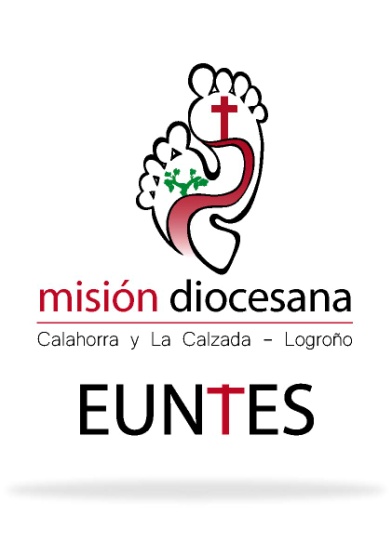 Oficinas diocesanas. C/ Obispo Fidel García, 1  -  26004 LOGROÑO (La Rioja)www.iglesiaenlarioja.org/familia-y-vidaC/ Obispo Fidel García, 1  -  26004 LOGROÑO (La Rioja)www.iglesiaenlarioja.org